ДОКУМЕНТАЦИЯ ОБ ЭЛЕКТРОННОМ АУКЦИОНЕ  на право заключения контракта, на выполнение работ по установке оборудования для детских и спортивных площадок в городском поселении «Курорт-Дарасунское» Глава I. Общие сведения	Настоящая документация определяет порядок проведения аукциона в электронной форме (электронного аукциона), требования к содержанию и составу заявки на участие в электронном аукционе, а также содержит иную информацию в соответствии со ст. 64Федерального закона от 05.04.2013 № 44-ФЗ«О контрактной системе в сфере закупок товаров, работ, услуг для обеспечения государственных и муниципальных нужд» (далее - 44 -ФЗ). Настоящая документация об электронном аукционе разработана в соответствии с 44-ФЗ, распоряжением администрации г/п «Курорт-Дарасунское» от 29.04.2014г. №24 «О проведении электронного аукциона», распоряжением  от 29.04.2014г.  №23  «О назначении единой комиссии по осуществлению закупок».Настоящая документация об электронном аукционе размещается в единой информационной системе одновременно с размещением извещения о проведении электронного аукциона.Правительством Российской Федерации устанавливаются порядок и сроки ввода в эксплуатацию единой информационной системы. До ввода в эксплуатацию единой информационной системы информация, указанная в настоящей документации об электронном аукционе, подлежащая размещению в единой информационной системе, размещается в порядке, установленном Постановлением Правительства РФ от 12.10.2013 №913, на официальном сайте Российской Федерации в информационно-телекоммуникационной сети "Интернет" для размещения информации о размещении заказов на поставки товаров, выполнение работ, оказание услуг(http://zakupki.gov.ru/)(далее – официальный сайт), ведение и обслуживание которого осуществляются по правилам, действовавшим до дня вступления в силу 44-ФЗ.Участником закупки (далее также – участник электронного аукциона) может быть любое юридическое лицо независимо от его организационно-правовой формы, формы собственности, места нахождения и места происхождения капитала или любое физическое лицо, в том числе зарегистрированное в качестве индивидуального предпринимателя. Участники закупки имеют право выступать в отношениях, связанных с осуществлением закупки, как непосредственно, так и через своих представителей. Полномочия представителей участников закупки подтверждаются доверенностью, выданной и оформленной в соответствии с гражданским законодательством.Участник закупки несет все расходы, связанные с подготовкой и подачей заявки на участие в электронном аукционе, участием в электронном аукционе и заключением муниципального контракта или контракта, заключаемого бюджетным учреждением (далее – контракт), а уполномоченный орган, заказчик и аукционная комиссия не отвечают и не имеют обязательств по этим расходам независимо от характера проведения и результатов электронного аукциона.Обмен информацией, связанной с получением аккредитации на электронных площадках и проведением электронного аукциона, между участником электронного аукциона, заказчиком, оператором электронной площадки осуществляется на электронной площадке в форме электронных документов.Документы и информация, направляемые в форме электронных документов участником электронного аукциона, должны быть подписаны усиленной электронной подписью лица, имеющего право действовать от имени участника электронного аукциона.Ключи усиленных электронных подписей, а также сертификаты ключей проверки электронных подписей  создаются и выдаются в соответствии с 44-ФЗ.Порядок использования усиленной электронной подписи при обмене информацией, связанной с получением аккредитации на электронной площадке и проведением электронного аукциона, и порядок признания электронной подписи или ее аналога, созданных в соответствии с нормами права иностранного государства и (или) международными стандартами и соответствующих усиленной электронной подписи, используемой в целях настоящей статьи, устанавливаются едиными требованиями, предусмотренными 44-ФЗ.При направлении оператором электронной площадки заказчику документов и информации в форме электронных документов, полученных от участника электронного аукциона, до подведения результатов электронного аукциона оператор электронной площадки обязан обеспечить конфиденциальность информации об участнике электронного аукциона, направившем указанные документы и информацию в порядке, установленном едиными требованиями, предусмотренными 44-ФЗ.В случае, если 44-ФЗ предусмотрено направление документов и информации заказчиком участнику электронного аукциона или этим участником заказчику, указанный документооборот осуществляется через электронную площадку.Документы и информация, связанные с проведением электронного аукциона и полученные или направленные оператором электронной площадки в форме электронного документа в соответствии с 44-ФЗ, хранятся оператором электронной площадки в соответствии с едиными требованиями, предусмотренными 44-ФЗ.Глава II. Преимущества, предоставляемые при осуществлении настоящей закупкив соответствии со статьями 28 - 30 44-ФЗПреимущества в соответствии со статьями 28 - 30 44-ФЗ предоставляются при осуществлении настоящей закупки, если указание на это содержится в Информационной карте документации об электронном аукционе (далее – Информационная карта):учреждениям и предприятиям уголовно-исполнительной системы (если указание на это содержится в Информационной карте):При определении поставщика (подрядчика, исполнителя), учреждениям и предприятиям уголовно-исполнительной системы предоставляются преимущества в отношении предлагаемой ими цены контракта в размере, указанном в Информационной карте, в установленном Правительством Российской Федерации порядке и в соответствии с утвержденными Правительством Российской Федерации перечнями товаров, работ, услуг. В случае, если победителем определения поставщика (подрядчика, исполнителя) признано учреждение или предприятие уголовно-исполнительной системы, контракт по требованию победителя заключается по предложенной им цене с учетом преимущества в отношении цены контракта, но не выше начальной (максимальной) цены контракта, указанной в извещении об осуществлении закупки;организациям инвалидов (если указание на это содержится в Информационной карте):При определении поставщика (подрядчика, исполнителя) предоставляются преимущества организациям инвалидов в отношении предлагаемой ими цены контракта в размере, указанном в Информационной карте, в установленном Правительством Российской Федерации порядке и в соответствии с утвержденными Правительством Российской Федерации перечнями товаров, работ, услуг. В случае, если победителем определения поставщика (подрядчика, исполнителя) признана организация инвалидов, контракт по требованию победителя заключается по предложенной им цене с учетом преимущества в отношении цены контракта, но не выше начальной (максимальной) цены контракта, указанной в извещении об осуществлении закупки.Преимущества распространяются на общероссийские общественные организации инвалидов (в том числе созданные как союзы общественных организаций инвалидов), среди членов которых инвалиды и их законные представители составляют не менее чем восемьдесят процентов, и на организации, уставный (складочный) капитал которых полностью состоит из вкладов общероссийских общественных организаций инвалидов и среднесписочная численность инвалидов в которых по отношению к другим работникам составляет не менее чем пятьдесят процентов, а доля оплаты труда инвалидов в фонде оплаты труда - не менее чем двадцать пять процентов;3) субъектам малого предпринимательства и социально ориентированным некоммерческим организациям (если указание на это содержится в Информационной карте).В случае содержания в Информационной карте указания на предоставление преимуществ субъектам малого предпринимательства и социально ориентированным некоммерческим организациям в соответствии со статьей 30 44-ФЗ участниками электронного аукциона могут быть только субъекты малого предпринимательства, социально ориентированные некоммерческие организации: 1.участники электронного аукциона должны соответствовать требованиям, установленным статьей 4 Федерального закона от 24.07.2007 г. № 209-ФЗ «О развитии малого и среднего предпринимательства Российской Федерации», в соответствии с которым к субъектам малого предпринимательства относятся внесенные в единый государственный реестр юридических лиц потребительские кооперативы и коммерческие организации (за исключением государственных и муниципальных унитарных предприятий), а также физические лица, внесенные в единый государственный реестр индивидуальных предпринимателей и осуществляющие предпринимательскую деятельность без образования юридического лица (далее – индивидуальные предприниматели), крестьянские (фермерские) хозяйства, соответствующие следующим условиям:1) для юридических лиц - суммарная доля участия Российской Федерации, субъектов Российской Федерации, муниципальных образований, иностранных юридических лиц, иностранных граждан, общественных и религиозных организаций (объединений), благотворительных и иных фондов в уставном (складочном) капитале (паевом фонде) указанных юридических лиц не должна превышать двадцать пять процентов (за исключением активов акционерных инвестиционных фондов и закрытых паевых инвестиционных фондов), доля участия, принадлежащая одному или нескольким юридическим лицам, не являющимся субъектами малого и среднего предпринимательства, не должна превышать двадцать пять процентов. Последнее ограничение не распространяется на хозяйственные общества, хозяйственные партнерства, деятельность которых заключается в практическом применении (внедрении) результатов интеллектуальной деятельности (программ для электронных вычислительных машин, баз данных, изобретений, полезных моделей, промышленных образцов, селекционных достижений, топологий интегральных микросхем, секретов производства (ноу-хау), исключительные права на которые принадлежат учредителям (участникам) соответственно таких хозяйственных обществ, хозяйственных партнерств – бюджетным, автономным научным учреждениям либо являющимся бюджетными учреждениями, автономными учреждениями образовательным организациям высшего образования, а также на юридические лица, учредителями (участниками) которых являются юридические лица, включенные в утвержденный Правительством Российской Федерации перечень юридических лиц, предоставляющих государственную поддержку инновационной деятельности в формах, установленных Федеральным законом от 23 августа 1996 года № 127-ФЗ «О науке и государственной научно-технической политике». Юридические лица включаются в указанный перечень в порядке, установленном Правительством Российской Федерации, при условии соответствия одному из следующих критериев:а) юридические лица являются открытыми акционерными обществами, не менее пятидесяти процентов акций которых находится в собственности Российской Федерации, или хозяйственными обществами, в которых данные открытые акционерные общества имеют право прямо и (или) косвенно распоряжаться более чем пятьюдесятью процентами голосов, приходящихся на голосующие акции (доли), составляющие уставные капиталы таких хозяйственных обществ, либо имеют возможность назначать единоличный исполнительный орган и (или) более половины состава коллегиального исполнительного органа, а также возможность определять избрание более половины состава совета директоров (наблюдательного совета); б) юридические лица являются государственными корпорациями, учрежденными в соответствии с Федеральным законом от 12 января 1996 года № 7-ФЗ «О некоммерческих организациях»; 2) средняя численность работников за предшествующий календарный год не должна превышать ста человек включительно для малых предприятий; среди малых предприятий выделяются микропредприятия - до пятнадцати человек;3) выручка от реализации товаров (работ, услуг) без учета налога на добавленную стоимость или  балансовая стоимость активов (остаточная стоимость основных средств и нематериальных активов) за предшествующий календарный год не должна превышать предельные значения, установленные Правительством РФ для субъектов малого предпринимательства (в соответствии с постановлением Правительства РФ от 09.02.2013 № 101 предельные значения выручки от реализации товаров (работ, услуг) за предшествующий календарный год без учета налога на добавленную стоимость для субъектов малого предпринимательства установлены: для микропредприятий - 60 млн. рублей; для малых предприятий – 400 млн. рублей).Участники закупки обязаны декларировать в заявке на участие в электронном аукционе свою принадлежность к субъектам малого предпринимательства.ИЛИ2.участники электронного аукциона являются социально ориентированными некоммерческими организациями (за исключением социально ориентированных некоммерческих организаций, учредителями которых являются Российская Федерация, субъекты Российской Федерации или муниципальные образования), осуществляющими в соответствии с учредительными документами виды деятельности, предусмотренные пунктом 1 статьи 31.1 Федерального закона от 12 января 1996 года N 7-ФЗ "О некоммерческих организациях":1) социальная поддержка и защита граждан;2) подготовка населения к преодолению последствий стихийных бедствий, экологических, техногенных или иных катастроф, к предотвращению несчастных случаев;3) оказание помощи пострадавшим в результате стихийных бедствий, экологических, техногенных или иных катастроф, социальных, национальных, религиозных конфликтов, беженцам и вынужденным переселенцам;4) охрана окружающей среды и защита животных;5) охрана и в соответствии с установленными требованиями содержание объектов (в том числе зданий, сооружений) и территорий, имеющих историческое, культовое, культурное или природоохранное значение, и мест захоронений;6) оказание юридической помощи на безвозмездной или на льготной основе гражданам и некоммерческим организациям и правовое просвещение населения, деятельность по защите прав и свобод человека и гражданина;7) профилактика социально опасных форм поведения граждан;8) благотворительная деятельность, а также деятельность в области содействия благотворительности и добровольчества;9) деятельность в области образования, просвещения, науки, культуры, искусства, здравоохранения, профилактики и охраны здоровья граждан, пропаганды здорового образа жизни, улучшения морально-психологического состояния граждан, физической культуры и спорта и содействие указанной деятельности, а также содействие духовному развитию личности;10) формирование в обществе нетерпимости к коррупционному поведению;11) развитие межнационального сотрудничества, сохранение и защита самобытности, культуры, языков и традиций народов Российской Федерации;12) деятельность в сфере патриотического, в том числе военно-патриотического, воспитания граждан Российской Федерации.Участники закупки обязаны декларировать в заявке на участие в электронном аукционе свою принадлежность к социально ориентированным некоммерческим организациям.Глава III. Условия, запреты и ограничения допуска товаров, происходящих из иностранного государства или группы иностранных государств, работ, услуг, соответственно выполняемых, оказываемых иностранными лицами, связанные с применением национального режима в соответствии со статьей 14 44-ФЗ.При осуществлении закупок к товарам, происходящим из иностранного государства или группы иностранных государств, работам, услугам, соответственно выполняемым, оказываемым иностранными лицами, применяется национальный режим на равных условиях с товарами российского происхождения, работами, услугами, соответственно выполняемыми, оказываемыми российскими лицами, в случаях и на условиях, которые предусмотрены международными договорами Российской Федерации.В целях защиты основ конституционного строя, обеспечения обороны страны и безопасности государства, защиты внутреннего рынка Российской Федерации, развития национальной экономики, поддержки российских товаропроизводителей Правительством Российской Федерации устанавливаются запрет на допуск товаров, происходящих из иностранных государств, работ, услуг, соответственно выполняемых, оказываемых иностранными лицами, и ограничения допуска указанных товаров, работ, услуг для целей осуществления закупок. Определение страны происхождения указанных товаров осуществляется в соответствии с законодательством Российской Федерации.Условия допуска для целей осуществления закупок товаров, происходящих из иностранного государства или группы иностранных государств, работ, услуг, соответственно выполняемых, оказываемых иностранными лицами, за исключением товаров, работ, услуг, в отношении которых Правительством Российской Федерации установлены запрет, ограничения в соответствии с предыдущим абзацем, устанавливаются  Федеральным органом исполнительной власти по регулированию контрактной системы в сфере закупок по поручению Правительства Российской Федерации. Глава IV. Содержание настоящей документации об электронном аукционе Документация об электронном аукционе включает в себя:Инструкцию участникам закупки по заполнению заявки на участие в электронном аукционе, требования к содержанию и составу заявки на участие в электронном аукционе;Информационную карту, Проект контракта – Приложение № 1 к документации об электронном аукционе;Прилагаемую документацию (в случае, если  это указано в Информационной карте);Обоснование начальной (максимальной) цены контракта – Приложение № 2 к документации об электронном аукционе (в случае если указание на это содержится в Информационной карте);Изменения, внесенные  в  документацию об электронном аукционе (при наличии).Примечание: все изменения, вносимые в  документацию об электронном аукционе, размещаются в единой информационной системе, а до  ввода в эксплуатацию единой информационной системы – на официальном сайте).Глава V. Инструкция участникам закупки по заполнению заявки на участие в электронном аукционе, требования к содержанию и составу заявки на участие в электронном аукционе1. Порядок предоставления разъяснений положений  документации  об электронном аукционе 1. Любой участник электронного аукциона, получивший аккредитацию на электронной площадке, вправе направить на адрес электронной площадки, на которой планируется проведение данного электронного аукциона (далее –электронная площадка), запрос о даче разъяснений положений документации об электронном аукционе. При этом такой участник электронного аукциона вправе направить не более чем три запроса о даче разъяснений положений данной документации об электронном аукционе в отношении данного электронного аукциона. В течение одного часа с момента поступления указанного запроса он направляется оператором электронной площадки заказчику.2. В течение двух дней с даты поступления от оператора электронной площадки указанного запроса, заказчик размещает в единой информационной системе разъяснения положений документации об электронном аукционе с указанием предмета запроса, но без указания участника электронного аукциона, от которого поступил указанный запрос, при условии, что указанный запрос поступил в заказчику не позднее чем за три дня до даты окончания срока подачи заявок на участие в электронном аукционе, указанного в Информационной карте.3. Разъяснение положений документации об электронном аукционе не должно изменять ее суть.4. Даты начала и окончания дачи разъяснений положений документации об электронном аукционе указаны в Информационной карте.2. Внесение изменений в извещение о проведении электронного аукциона и в документацию об электронном аукционе1. Заказчик вправе принять решение о внесении изменений в извещение о проведении электронного аукциона не позднее чем за два дня до даты окончания срока подачи заявок на участие в электронном аукционе. Изменение объекта закупки при проведении электронного аукциона не допускается. В течение одного дня с даты принятия данного решения заказчик размещает в единой информационной системе указанные изменения. При этом срок подачи заявок на участие в электронном аукционе должен быть продлен таким образом, чтобы с даты размещения изменений, внесенных в извещение о проведении электронного аукциона, до даты окончания срока подачи заявок на участие в электронном аукционе этот срок составлял не менее чем семь дней.2. Заказчик по собственной инициативе или в соответствии с поступившим запросом о даче разъяснений положений документации об электронном аукционе вправе принять решение о внесении изменений в документацию об электронном аукционе не позднее чем за два дня до даты окончания срока подачи заявок на участие в электронном аукционе. Изменение объекта закупки и увеличение размера обеспечения данных заявок не допускаются. В течение одного дня с даты принятия указанного решения изменения, внесенные в документацию об электронном аукционе, размещаются заказчиком в единой информационной системе. При этом срок подачи заявок на участие в электронном аукционе должен быть продлен так, чтобы с даты размещения изменений до даты окончания срока подачи заявок на участие в электронном аукционе этот срок составлял не менее чем семь дней.3. В течение одного часа с момента размещения в единой информационной системе изменений, внесенных в извещение о проведении электронного аукциона, документацию об электронном аукционе, оператор электронной площадки размещает указанную информацию на своем сайте в информационно-телекоммуникационной сети «Интернет», а также направляет уведомление об указанных изменениях всем участникам электронного аукциона, подавшим заявки на участие в нем, по адресам электронной почты, указанным этими участниками при аккредитации на электронной площадке.3. Отказ от проведения электронного аукциона 1. Заказчик вправе отменить настоящий электронный аукцион не позднее чем за пять дней до даты окончания срока подачи заявок на участие в электронном аукционе, указанной в Информационной карте. По истечении указанного срока отмены электронного аукциона и до заключения контракта заказчик вправе отменить электронный аукцион только в случае возникновения обстоятельств непреодолимой силы в соответствии с гражданским законодательством.2. Решение об отмене электронного аукциона размещается в единой информационной системе в день принятия этого решения. Электронный аукцион считается отмененным с момента размещения решения о его отмене в единой информационной системе.3. При отмене настоящего электронного аукциона заказчик, заказчик не несет ответственность перед участниками закупки, подавшими заявки, за исключением случая, если вследствие отмены определения поставщика (подрядчика, исполнителя) участникам закупки причинены убытки в результате недобросовестности действий заказчика.4. В течение одного часа с момента размещения в единой информационной системе извещения об отказе от проведения электронного аукциона оператор электронной площадки размещает указанную информацию на своем сайте в информационно-телекоммуникационной сети «Интернет», а также направляет уведомление об указанном извещении всем участникам электронного аукциона, подавшим заявки на участие в нем, по адресам электронной почты, указанным этими участниками при аккредитации на электронной площадке.4. Порядок подачи заявок на участие в электронном аукционе и их отзыва, требования к содержанию и составу заявки на участие в электронном аукционе 1. Подача заявок на участие в электронном аукционе осуществляется только лицами, получившими аккредитацию на электронной площадке.2. Участник  электронного аукциона вправе подать заявку на участие в электронном аукционе в любой момент с момента размещения извещения о его проведении до предусмотренных в Информационной карте даты и времени окончания срока подачи заявок на участие в электронном аукционе.3. Заявка на участие в электронном аукционе состоит из двух частей.4. Заявка на участие в электронном аукционе направляется участником электронного аукциона оператору электронной площадки в форме двух электронных документов, содержащих следующие части заявки:Первая часть заявки на участие в электронном аукционе должна содержать указанную в одном из следующих подпунктов информацию:1)при заключении контракта на поставку товара:а) согласие участника электронного аукциона на поставку товара в случае, если этот участник предлагает для поставки товар, в отношении которого в Информационной карте содержится указание на товарный знак (его словесное обозначение) (при наличии), знак обслуживания (при наличии), фирменное наименование (при наличии), патенты (при наличии), полезные модели (при наличии), промышленные образцы (при наличии), наименование места происхождения товара или наименование производителя товара, и (или) такой участник предлагает для поставки товар, который является эквивалентным товару, указанному в данной документации об электронном аукционе, конкретные показатели товара, соответствующие значениям эквивалентности, установленным данной документацией об электронном аукционе;б) конкретные показатели, соответствующие значениям, установленным документацией об электронном аукционе (Информационной картой), и указание на товарный знак (его словесное обозначение) (при наличии), знак обслуживания (при наличии), фирменное наименование (при наличии), патенты (при наличии), полезные модели (при наличии), промышленные образцы (при наличии), наименование места происхождения товара или наименование производителя предлагаемого для поставки товара при условии отсутствия в данной документации об электронном аукционе указания на товарный знак, знак обслуживания (при наличии), фирменное наименование (при наличии), патенты (при наличии), полезные модели (при наличии), промышленные образцы (при наличии), наименование места происхождения товара или наименование производителя;2) согласие участника электронного аукциона на выполнение работы или оказание услуги на условиях, предусмотренных документацией об электронном аукционе, при проведении электронного аукциона на выполнение работы или оказание услуги;3) при заключении контракта на выполнение работы или оказание услуги, для выполнения или оказания которых используется товар:а) согласие участника электронного аукциона на выполнение работы или оказание услуги на условиях, предусмотренных документацией об электронном аукционе (Информационной картой), в том числе согласие на использование товара, в отношении которого в документации об электронном аукционе содержится указание на товарный знак (его словесное обозначение) (при наличии), знак обслуживания (при наличии), фирменное наименование (при наличии), патенты (при наличии), полезные модели (при наличии), промышленные образцы (при наличии), наименование места происхождения товара или наименование производителя товара, либо согласие участника электронного аукциона на выполнение работы или оказание услуги на условиях, предусмотренных документацией об электронном аукционе, указание на товарный знак (его словесное обозначение) (при наличии), знак обслуживания (при наличии), фирменное наименование (при наличии), патенты (при наличии), полезные модели (при наличии), промышленные образцы (при наличии), наименование места происхождения товара или наименование производителя товара и, если участник электронного аукциона предлагает для использования товар, который является эквивалентным товару, указанному в данной документации об электронном аукционе, конкретные показатели товара, соответствующие значениям эквивалентности, установленным данной документацией об электронном аукционе, при условии содержания в ней указания на товарный знак (его словесное обозначение) (при наличии), знак обслуживания(при наличии), фирменное наименование(при наличии), патенты(при наличии), полезные модели(при наличии), промышленные образцы(при наличии), наименование места происхождения товара или наименование производителя товара, а также требование о необходимости указания в заявке на участие в электронном аукционе на товарный знак (его словесное обозначение) (при наличии), знак обслуживания(при наличии), фирменное наименование(при наличии), патенты(при наличии), полезные модели(при наличии), промышленные образцы(при наличии), наименование места происхождения товара или наименование производителя товара;б) согласие, участника электронного аукциона на выполнение работы или оказание услуги на условиях, предусмотренных документацией об электронном аукционе (Информационной картой), а также конкретные показатели используемого товара, соответствующие значениям, установленным документацией об электронном аукционе, и указание на товарный знак (его словесное обозначение) (при наличии), знак обслуживания(при наличии), фирменное наименование(при наличии), патенты(при наличии), полезные модели(при наличии), промышленные образцы(при наличии), наименование места происхождения товара или наименование производителя товара при условии отсутствия в данной документации об электронном аукционе указания на товарный знак, знак обслуживания(при наличии), фирменное наименование(при наличии), патенты(при наличии), полезные модели(при наличии), промышленные образцы(при наличии), наименование места происхождения товара или наименование производителя товара.Первая часть заявки на участие в электронном аукционе может содержать эскиз, рисунок, чертеж, фотографию, иное изображение товара, на поставку которого заключается контракт.Более подробные требования к содержанию первой части заявки на участие в данном электронном аукционе указаны в Информационной карте.Вторая часть заявки на участие в электронном аукционе должна содержать следующие документы и информацию:1) наименование, фирменное наименование (при наличии), место нахождения, почтовый адрес (для юридического лица), фамилия, имя, отчество (при наличии), паспортные данные, место жительства (для физического лица), номер контактного телефона, идентификационный номер налогоплательщика участника электронного аукциона или в соответствии с законодательством соответствующего иностранного государства аналог идентификационного номера налогоплательщика участника электронного аукциона (для иностранного лица), идентификационный номер налогоплательщика учредителей, членов коллегиального исполнительного органа, лица, исполняющего функции единоличного исполнительного органа участника электронного аукциона;2) документы, подтверждающие соответствие участника электронного аукциона требованиям, установленным в соответствии с законодательством Российской Федерации к лицам, осуществляющим поставку товара, выполнение работы, оказание услуги, являющихся объектом закупки (если указание на это содержится в Информационной карте), и правомочность участника закупки заключать контракт, или копии этих документов, а также декларация о соответствии участника электронного аукциона следующим требованиям:а) непроведение ликвидации участника закупки - юридического лица и отсутствие решения арбитражного суда о признании участника закупки - юридического лица или индивидуального предпринимателя несостоятельным (банкротом) и об открытии конкурсного производства;б) неприостановление деятельности участника закупки в порядке, установленном Кодексом Российской Федерации об административных правонарушениях, на дату подачи заявки на участие в закупке;в) отсутствие у участника закупки недоимки по налогам, сборам, задолженности по иным обязательным платежам в бюджеты бюджетной системы Российской Федерации (за исключением сумм, на которые предоставлены отсрочка, рассрочка, инвестиционный налоговый кредит в соответствии с законодательством Российской Федерации о налогах и сборах, которые реструктурированы в соответствии с законодательством Российской Федерации, по которым имеется вступившее в законную силу решение суда о признании обязанности заявителя по уплате этих сумм исполненной или которые признаны безнадежными к взысканию в соответствии с законодательством Российской Федерации о налогах и сборах) за прошедший календарный год, размер которых превышает двадцать пять процентов балансовой стоимости активов участника закупки, по данным бухгалтерской отчетности за последний отчетный период. Участник закупки считается соответствующим установленному требованию в случае, если им в установленном порядке подано заявление об обжаловании указанных недоимки, задолженности и решение по такому заявлению на дату рассмотрения заявки на участие в определении поставщика (подрядчика, исполнителя) не принято;г) отсутствие у участника закупки - физического лица либо у руководителя, членов коллегиального исполнительного органа или главного бухгалтера юридического лица - участника закупки судимости за преступления в сфере экономики (за исключением лиц, у которых такая судимость погашена или снята), а также неприменение в отношении указанных физических лиц наказания в виде лишения права занимать определенные должности или заниматься определенной деятельностью, которые связаны с поставкой товара, выполнением работы, оказанием услуги, являющихся объектом осуществляемой закупки, и административного наказания в виде дисквалификации;д) обладание участником закупки исключительными правами на результаты интеллектуальной деятельности, если в связи с исполнением контракта заказчик приобретает права на такие результаты, за исключением случаев заключения контрактов на создание произведений литературы или искусства, исполнения, на финансирование проката или показа национального фильма;е) отсутствие между участником закупки и заказчиком конфликта интересов, под которым понимаются случаи, при которых руководитель заказчика, член комиссии по осуществлению закупок, руководитель контрактной службы заказчика, контрактный управляющий состоят в браке с физическими лицами, являющимися выгодоприобретателями, единоличным исполнительным органом хозяйственного общества (директором, генеральным директором, управляющим, президентом и другими), членами коллегиального исполнительного органа хозяйственного общества, руководителем (директором, генеральным директором) учреждения или унитарного предприятия либо иными органами управления юридических лиц - участников закупки, с физическими лицами, в том числе зарегистрированными в качестве индивидуального предпринимателя, - участниками закупки либо являются близкими родственниками (родственниками по прямой восходящей и нисходящей линии (родителями и детьми, дедушкой, бабушкой и внуками), полнородными и неполнородными (имеющими общих отца или мать) братьями и сестрами), усыновителями или усыновленными указанных физических лиц. Под выгодоприобретателями для целей настоящего раздела документации об электронном аукционе понимаются физические лица, владеющие напрямую или косвенно (через юридическое лицо или через несколько юридических лиц) более чем десятью процентами голосующих акций хозяйственного общества либо долей, превышающей десять процентов в уставном капитале хозяйственного общества.3) копии документов, подтверждающих соответствие товара, работы или услуги требованиям, установленным в соответствии с законодательством Российской Федерации, в случае, если в соответствии с законодательством Российской Федерации установлены требования к товару, работе или услуге и представление указанных документов предусмотрено Информационной картой;	4) решение об одобрении или о совершении крупной сделки либо копия данного решения в случае, если требование о необходимости наличия данного решения для совершения крупной сделки установлено федеральными законами и иными нормативными правовыми актами Российской Федерации и (или) учредительными документами юридического лица и для участника электронного аукциона заключаемый контракт или предоставление обеспечения заявки на участие в электронном аукционе, обеспечения исполнения контракта является крупной сделкой;5) документы, подтверждающие право участника электронного аукциона на получение преимуществ, предоставляемых учреждениям и предприятиям уголовно-исполнительной системы, организациям инвалидов или субъектам малого предпринимательства и социально ориентированным некоммерческим организациям, если информация о предоставлении таких преимуществ указана в Информационной карте, или копии этих документов;6) документы, подтверждающие соответствие участника электронного аукциона и (или) предлагаемых им товара, работы или услуги условиям, запретам и ограничениям, установленным заказчиком в соответствии с применением национального режима в соответствии со статьей 14 44-ФЗ при осуществлении закупок, или копии этих документов (если указание на это содержится в Информационной карте).Указанные электронные документы, содержащие первую и вторую части заявки, подаются одновременно.5. Документы и информация, направляемые в форме электронных документов участником электронного аукциона, должны быть подписаны усиленной электронной подписью лица, имеющего право действовать от имени соответственно участника электронного аукциона.6. В течение одного часа с момента получения заявки на участие в электронном аукционе оператор электронной площадки обязан присвоить ей порядковый номер и подтвердить в форме электронного документа, направляемого участнику электронного аукциона, подавшему указанную заявку, ее получение с указанием присвоенного ей порядкового номера.7. В течение одного часа с момента получения заявки на участие в электронном аукционе оператор электронной площадки возвращает заявку подавшему ее участнику электронного аукциона в случае:1) подачи данной заявки с нарушением требований, предусмотренных частью 2 статьи 60 44-ФЗ;2) подачи одним участником электронного аукциона двух и более заявок на участие в нем при условии, что поданные ранее заявки этим участником не отозваны. В указанном случае этому участнику возвращаются все заявки на участие в электронном аукционе;3) получения данной заявки после даты или времени окончания срока подачи заявок на участие в электронном аукционе;4) получения данной заявки от участника электронного аукциона с нарушением положений части 14 статьи 61 44-ФЗ;5) отсутствия на лицевом счете, открытом для проведения операций по обеспечению участия в электронном аукционе участника закупок, подавшего заявку на участие в электронном аукционе, денежных средств в размере обеспечения данной заявки, в отношении которых не осуществлено блокирование в соответствии с 44-ФЗ.8. Одновременно с возвратом заявки на участие в электронном аукционе в соответствии с пунктом 7 настоящего раздела документации об электронном аукционе оператор электронной площадки обязан уведомить в форме электронного документа участника электронного аукциона, подавшего данную заявку, об основаниях ее возврата с указанием положений 44-ФЗ, которые были нарушены. Возврат заявок на участие в электронном аукционе оператором электронной площадки по иным основаниям не допускается.9. Не позднее рабочего дня, следующего за датой окончания срока подачи заявок на участие в электронном аукционе, указанного в Информационной карте, оператор электронной площадки направляет заказчику первую часть заявки на участие в электронном аукционе.10. Участник электронного аукциона, подавший заявку на участие в электронном аукционе, вправе отозвать данную заявку не позднее даты окончания срока подачи заявок на участие в электронном аукционе, указанного в Информационной карте, направив об этом уведомление оператору электронной площадки. 11. В случае, если по окончании срока подачи заявок на участие в электронном аукционе подана только одна заявка или не подано ни одной заявки, электронный аукцион признается несостоявшимся.5. Одна заявка на участие в электронном аукционе от каждого участника электронного аукциона.Изменение и отзыв заявокУчастник электронного аукциона вправе подать только одну заявку на участие в электронном аукционе в отношении каждого объекта закупки.В случае подачи одним участником электронного аукциона двух и более заявок на участие в нем при условии, что поданные ранее заявки этим участником не отозваны, в течение одного часа с момента получения заявки на участие в электронном аукционе оператор электронной площадки возвращает заявку подавшему ее участнику электронного аукциона. В указанном случае этому участнику возвращаются все заявки на участие в электронном аукционе.Участник электронного аукциона вправе изменить или отозвать свою заявку до истечения срока подачи заявок, направив об этом уведомление оператору электронной площадки, с учетом положений 44-ФЗ. В этом случае участник электронного аукциона не утрачивают право на внесенные в качестве обеспечения заявки денежные средства. Изменение заявки или уведомление о ее отзыве является действительным, если изменение осуществлено или уведомление получено заказчиком до истечения срока подачи заявок.В случае изменения или отзыва участником электронного аукциона заявки на участие в электронном аукционе после истечения срока подачи данных заявок денежные средства, внесенные в качестве обеспечения заявок, перечисляются на счет, который указан заказчиком и на котором в соответствии с законодательством Российской Федерации учитываются операции со средствами, поступающими заказчику.6. Порядок формирования цены контракта	см. Информационную карту.7. Информация о валюте, используемой для формирования цены контракта и расчетов с поставщиками (подрядчиками, исполнителями)	Формирование цены контракта и расчет с поставщиками (подрядчиками, исполнителями) осуществляется в рублях РФ.8. Порядок применения официального курса иностранной валюты к рублю РФ, установленного Центральным банком РФ и используемого при оплате контракта.	Не применяется.9. Дата и время окончания срока подачи заявок на участие в электронном аукционе 	см. Информационную карту.10. Опоздавшие заявки на участие в электронном аукционе1. В случае получения заявки на участие в электронном аукционе после даты и времени окончания срока подачи заявок оператор электронной площадки в течение одного часа с момента получения заявки на участие в электронном аукционе возвращает заявку подавшему ее участнику электронного аукциона.2. Одновременно с возвратом заявки на участие в электронном аукционе оператор электронной площадки обязан уведомить в форме электронного документа участника электронного аукциона, подавшего данную заявку, об основаниях ее возврата с указанием положений 44-ФЗ, которые были нарушены.3. В случае получения данной заявки после даты или времени окончания срока подачи заявок на участие в электронном аукционе, в течение одного рабочего дня с даты возврата заявки на участие в электронном аукционе оператор электронной площадки прекращает осуществленное при получении указанной заявки блокирование операций по лицевому счету участника закупки, открытому для проведения операций по обеспечению участия в электронных аукционах, в отношении денежных средств в размере обеспечения указанной заявки.11. Соблюдение конфиденциальности1. Оператор электронной площадки обязан обеспечить конфиденциальность информации об участниках электронного аукциона, подавших заявки на участие в электронном аукционе, и информации, содержащейся в первой и второй частях данной заявки, до размещения на электронной площадке протокола проведения электронного аукциона. За нарушение указанного требования оператор электронной площадки несет ответственность в соответствии с законодательством Российской Федерации.12. Запрет на проведение переговоров с участником закупки1. Проведение переговоров заказчиком, членами комиссий по осуществлению закупок с участником закупки в отношении заявок на участие в определении поставщика (подрядчика, исполнителя), не допускается до выявления победителя указанного определения, за исключением случаев, предусмотренных 44-ФЗ.2. При проведении электронного аукциона проведение переговоров заказчика, уполномоченного органа с оператором электронной площадки и оператора электронной площадки с участником электронного аукциона не допускается в случае, если в результате этих переговоров создаются преимущественные условия для участия в электронном аукционе и (или) условия для разглашения конфиденциальной информации.13. Требования к участникам закупкиПри осуществлении данной закупки устанавливаются следующие единые требования к участникам закупки:	1) соответствие требованиям, установленным в соответствии с законодательством Российской Федерации к лицам, осуществляющим поставку товара, выполнение работы, оказание услуги, являющихся объектом закупки (в случае, если указанные требования установлены в Информационной карте);	2) правомочность участника закупки заключать контракт;3) непроведение ликвидации участника закупки - юридического лица и отсутствие решения арбитражного суда о признании участника закупки - юридического лица или индивидуального предпринимателя несостоятельным(банкротом) и об открытии конкурсного производства;4) неприостановление деятельности участника закупки в порядке, установленном Кодексом Российской Федерации об административных правонарушениях, на дату подачи заявки на участие в закупке;5) отсутствие у участника закупки недоимки по налогам, сборам, задолженности по иным обязательным платежам в бюджеты бюджетной системы Российской Федерации (за исключением сумм, на которые предоставлены отсрочка, рассрочка, инвестиционный налоговый кредит в соответствии с законодательством Российской Федерации о налогах и сборах, которые реструктурированы в соответствии с законодательством Российской Федерации, по которым имеется вступившее в законную силу решение суда о признании обязанности заявителя по уплате этих сумм исполненной или которые признаны безнадежными к взысканию в соответствии с законодательством Российской Федерации о налогах и сборах) за прошедший календарный год, размер которой превышает двадцать пять процентов балансовой стоимости активов участника закупки, по данным бухгалтерской отчетности за последний отчетный период. Участник закупки считается соответствующим установленному требованию в случае, если им в установленном порядке подано заявление об обжаловании указанных недоимки, задолженности и решение по такому заявлению на дату рассмотрения заявки на участие в определении поставщика (подрядчика, исполнителя) не принято;6) отсутствие у участника закупки – физического лица либо у руководителя, членов коллегиального исполнительного органа или главного бухгалтера юридического лица – участника закупки судимости за преступления в сфере экономики (за исключением лиц, у которых такая судимость погашена или снята), а также неприменение в отношении указанных физических лиц наказания в виде лишения права занимать определенные должности или заниматься определенной деятельностью, которые связаны с поставкой товара, выполнением работы, оказания услуги, являющихся объектом осуществляемой закупки, и административного наказания в виде дисквалификации;7) обладание участником закупки исключительными правами на результаты интеллектуальной деятельности, если в связи с исполнением контракта заказчик приобретает права на такие результаты, за исключением случаев заключения контрактов на создание произведений литературы или искусства, исполнения, на финансирование проката или показа национального фильма.8) отсутствие между участником закупки и заказчиком конфликта интересов, под которым понимаются случаи, при которых руководитель заказчика, член комиссии по осуществлению закупок, руководитель контрактной службы заказчика, контрактный управляющий состоят в браке с физическими лицами, являющимися выгодоприобретателями, единоличным исполнительным органом хозяйственного общества (директором, генеральным директором, управляющим, президентом и другими), членами коллегиального исполнительного органа хозяйственного общества, руководителем (директором, генеральным директором) учреждения или унитарного предприятия либо иными органами управления юридических лиц - участников закупки, с физическими лицами, в том числе зарегистрированными в качестве индивидуального предпринимателя, - участниками закупки либо являются близкими родственниками (родственниками по прямой восходящей и нисходящей линии (родителями и детьми, дедушкой, бабушкой и внуками), полнородными и неполнородными (имеющими общих отца или мать) братьями и сестрами), усыновителями или усыновленными указанных физических лиц. Под выгодоприобретателями для целей настоящего раздела документации об электронном аукционе понимаются физические лица, владеющие напрямую или косвенно (через юридическое лицо или через несколько юридических лиц) более чем десятью процентами голосующих акций хозяйственного общества либо долей, превышающей десять процентов в уставном капитале хозяйственного общества;9) отсутствие в предусмотренном 44-ФЗ реестре недобросовестных поставщиков (подрядчиков, исполнителей) информации об участнике закупки, в том числе информации об учредителях, о членах коллегиального исполнительного органа, лице, исполняющем функции единоличного исполнительного органа участника закупки – юридического лица;10) отсутствие сведений об участнике закупки в реестре недобросовестных поставщиков, сформированном в порядке, действовавшем до дня вступления в силу 44-ФЗ, на официальном сайте Российской Федерации в информационно-телекоммуникационной сети «Интернет» для размещения информации о размещении заказов на поставки товаров, выполнение работ, оказание услуг.14. Дата окончания срока рассмотрения заявок на участие в электронном аукционе 	см. Информационную карту.15. Порядок рассмотрения первых частей заявок на участие в электронном аукционе1. Аукционная комиссия проверяет первые части заявок на участие в электронном аукционе, содержащие информацию, предусмотренную пунктом 4раздела 4 главы V документации об электронном аукционе, Информационной картой в соответствии с частью 3 статьи 66 44-ФЗ, на соответствие требованиям, установленным документацией об электронном аукционе в отношении закупаемых товаров, работ, услуг.2. Срок рассмотрения первых частей заявок на участие в электронном аукционе не может превышать семь дней с даты окончания срока подачи указанных заявок. Дата окончания срока рассмотрения заявок на участие в электронном аукционе указана в Информационной карте.3. По результатам рассмотрения первых частей заявок на участие в электронном аукционе, содержащих информацию, предусмотренную пунктом 4 раздела 4 главы V документации об электронном аукционе, Информационной картой в соответствии с частью 3 статьи 66 44-ФЗ, аукционная комиссия принимает решение о допуске участника закупки, подавшего заявку на участие в электронном аукционе, к участию в нем и признании этого участника закупки участником электронного аукциона или об отказе в допуске к участию в электронном аукционе в порядке и по основаниям, которые предусмотрены пунктом 4 настоящего раздела документации об электронном аукционе в соответствии со статьей 67 44-ФЗ.4. Участник электронного аукциона не допускается к участию в нем в случае:1) непредоставления информации, предусмотренной пунктом 4 раздела 4 главы V документации об электронном аукционе, Информационной картой в соответствии с частью 3 статьи 66 44-ФЗ, или предоставления недостоверной информации;2) несоответствия информации, предусмотренной пунктом 4 раздела 4 главы V документации об электронном аукционе, Информационной картой в соответствии с частью 3 статьи 66 44-ФЗ, требованиям настоящей документации об электронном аукционе (Информационной карты).5. Отказ в допуске к участию в электронном аукционе по основаниям, не предусмотренным пунктом 4 настоящего раздела документации об электронном аукционе в соответствии с частью 4 статьи 67 44-ФЗ, не допускается.6. По результатам рассмотрения первых частей заявок на участие в электронном аукционе аукционная комиссия оформляет протокол рассмотрения заявок на участие в электронном аукционе, подписываемый всеми присутствующими на заседании аукционной комиссии ее членами не позднее даты окончания срока рассмотрения данных заявок. Указанный протокол должен содержать информацию:1) о порядковых номерах заявок на участие в электронном аукционе;2) о допуске участника закупки, подавшего заявку на участие в электронном аукционе, которой присвоен соответствующий порядковый номер, к участию в электронном аукционе и признании этого участника закупки участником электронного аукциона или об отказе в допуске к участию в электронном аукционе с обоснованием этого решения, в том числе с указанием положений документации об электронном аукционе, которым не соответствует заявка на участие в нем, положений заявки на участие в электронном аукционе, которые не соответствуют требованиям, установленным документацией об электронном аукционе; 3) о решении каждого члена аукционной комиссии в отношении каждого участника электронного аукциона о допуске к участию в нем и о признании его участником или об отказе в допуске к участию в электронном аукционе. 7. Указанный в пункте 6 настоящего раздела документации об электронном аукционе протокол не позднее даты окончания срока рассмотрения заявок на участие в электронном аукционе направляется уполномоченным органом оператору электронной площадки и размещается в единой информационной системе.8. В случае, если по результатам рассмотрения первых частей заявок на участие в электронном аукционе аукционная комиссия приняла решение об отказе в допуске к участию в электронном аукционе всех участников закупки, подавших заявки на участие в нем, или о признании только одного участника закупки, подавшего заявку на участие в электронном аукционе, его участником, электронный аукцион признается несостоявшимся. В протокол, указанный в пункте 6 настоящего раздела документации об электронном аукционе, вносится информация о признании электронного аукциона несостоявшимся. 9. В течение одного часа с момента поступления оператору электронной площадки указанного в пункте 6 настоящего раздела документации об электронном аукционе протокола оператор электронной площадки обязан направить каждому участнику электронного аукциона, подавшему заявку на участие в нем, или участнику электронного аукциона, подавшему единственную заявку на участие в нем, уведомление о решении, принятом в отношении поданных ими заявок. В случае, если аукционной комиссией принято решение об отказе в допуске к участию в электронном аукционе его участника, уведомление об этом решении должно содержать обоснование его принятия, в том числе с указанием положений документации об электронном аукционе, которым не соответствует данная заявка, предложений, содержащихся в данной заявке, которые не соответствуют требованиям документации об электронном аукционе, а также положений федеральных законов и иных нормативных правовых актов Российской Федерации, нарушение которых послужило основанием для принятия этого решения об отказе.16. Дата и время проведения электронного аукциона см. Информационную карту.17. Порядок проведения электронного аукциона 1. В электронном аукционе могут участвовать только аккредитованные в соответствии с законодательством и допущенные к участию в электронном аукционе его участники.2. Электронной аукцион проводится на электронной площадке в указанный в извещении о его проведении день. Время начала проведения электронного аукциона устанавливается оператором электронной площадки в соответствии со временем часовой зоны, в которой расположен заказчик.3. Днем проведения электронного аукциона является рабочий день, следующий после истечения двух дней с даты окончания срока рассмотрения первых частей заявок на участие в электронном аукционе.4. Электронный аукцион проводится путем снижения начальной (максимальной) цены контракта, указанной в извещении о проведении электронного аукциона, в порядке, установленном настоящим разделом документации об электронном аукционе в соответствии со статьей 68 44-ФЗ.5. Если в документации об электронном аукционе указана общая начальная (максимальная) цена запасных частей к технике, оборудованию либо в случае, предусмотренном пунктом 2 статьи 42 44-ФЗ, начальная (максимальная) цена единицы товара, работы или услуги, электронный аукцион проводится путем снижения указанных общей начальной (максимальной) цены и начальной (максимальной) цены в порядке, установленном настоящим разделом документации об электронном аукционе.6. Величина снижения начальной (максимальной) цены контракта (далее - "шаг аукциона") составляет от 0,5 процента до пяти процентов начальной (максимальной) цены контракта.7. При проведении электронного аукциона его участники подают предложения о цене контракта, предусматривающие снижение текущего минимального предложения о цене контракта на величину в пределах "шага аукциона".8. При проведении электронного аукциона любой его участник также вправе подать предложение о цене контракта независимо от "шага аукциона" при условии соблюдения требований, предусмотренных пунктом 9 настоящего раздела документации об электронном аукционе.9. При проведении электронного аукциона его участники подают предложения о цене контракта с учетом следующих требований:1) участник электронного аукциона не вправе подать предложение о цене контракта, равное ранее поданному этим участником предложению о цене контракта или большее чем оно, а также предложение о цене контракта, равное нулю;2) участник электронного аукциона не вправе подать предложение о цене контракта, которое ниже чем текущее минимальное предложение о цене контракта, сниженное в пределах "шага аукциона";3) участник электронного аукциона не вправе подать предложение о цене контракта, которое ниже чем текущее минимальное предложение о цене контракта в случае, если оно подано таким участником электронного аукциона.10. От начала проведения электронного аукциона на электронной площадке до истечения срока подачи предложений о цене контракта должны быть указаны в обязательном порядке все предложения о цене контракта и время их поступления, а также время, оставшееся до истечения срока подачи предложений о цене контракта в соответствии с пунктом 11 настоящего раздела документации об электронном аукционе.11. При проведении электронного аукциона устанавливается время приема предложений участников электронного аукциона о цене контракта, составляющее десять минут от начала проведения электронного аукциона до истечения срока подачи предложений о цене контракта, а также десять минут после поступления последнего предложения о цене контракта. Время, оставшееся до истечения срока подачи предложений о цене контракта, обновляется автоматически, с помощью программных и технических средств, обеспечивающих проведение электронного аукциона, после снижения начальной (максимальной) цены контракта или поступления последнего предложения о цене контракта. Если в течение указанного времени ни одного предложения о более низкой цене контракта не поступило, электронный аукцион автоматически, с помощью программных и технических средств, обеспечивающих его проведение, завершается.12. В течение десяти минут с момента завершения в соответствии с пунктом 11 настоящего раздела документации об электронном аукционе электронного аукциона любой его участник вправе подать предложение о цене контракта, которое не ниже чем последнее предложение о минимальной цене контракта независимо от "шага аукциона", с учетом требований, предусмотренных подпунктами 1 и 3 пункта9 настоящего раздела документации об электронном аукционе.13. Оператор электронной площадки обязан обеспечивать при проведении электронного аукциона конфиденциальность информации о его участниках.14. Во время проведения электронного аукциона оператор электронной площадки обязан отклонить предложение о цене контракта, не соответствующие требованиям, предусмотренным настоящим разделом документации об электронном аукционе в соответствии со статьей 68 44-ФЗ.15. Отклонение оператором электронной площадки предложений о цене контракта по основаниям, не предусмотренным пунктом 14 настоящего раздела документации об электронном аукционе, не допускается.16. В случае, если участником электронного аукциона предложена цена контракта, равная цене, предложенной другим участником электронного аукциона, лучшим признается предложение о цене контракта, поступившее раньше.17. В случае проведения в соответствии с пунктом 5 настоящего раздела документации обэлектронном аукционеэлектронного аукциона его участником, предложившим наиболее низкую цену контракта, признается лицо, предложившее наиболее низкую цену запасных частей к технике, оборудованию и наиболее низкую цену единицы работы и (или) услуги по техническому обслуживанию и (или) ремонту техники, оборудования, наиболее низкую цену единицы услуги.18. Протокол проведения электронного аукциона размещается на электронной площадке ее оператором в течение тридцати минут после окончания электронного аукциона. В этом протоколе указываются адрес электронной площадки, дата, время начала и окончания электронного аукциона, начальная (максимальная) цена контракта, все минимальные предложения о цене контракта, сделанные участниками электронного аукциона и ранжированные по мере убывания с указанием порядковых номеров, присвоенных заявкам на участие в электронном аукционе, которые поданы его участниками, сделавшими соответствующие предложения о цене контракта, и с указанием времени поступления данных предложений.19. В течение одного часа после размещения на электронной площадке протокола, указанного в пункте 18 настоящего раздела документации об электронном аукционе, оператор электронной площадки обязан направить в уполномоченный орган указанный протокол и вторые части заявок на участие в электронном аукционе, поданных его участниками, предложения о цене контракта которых при ранжировании в соответствии с пунктом 18 настоящего раздела документации об электронном аукционе получили первые десять порядковых номеров, или в случае, если в электронном аукционе принимали участие менее чем десять участников, вторые части заявок на участие в электронном аукционе, поданных его участниками, а также документы этих участников, предусмотренные пунктами 2-6 и 8 части 2 статьи 61 44-ФЗ, содержащиеся на дату и время окончания срока подачи заявок на участие в электронном аукционе в реестре его участников, получивших аккредитацию на электронной площадке:1) копия выписки из единого государственного реестра юридических лиц (для юридического лица), копия выписки из единого государственного реестра индивидуальных предпринимателей (для индивидуального предпринимателя), полученные не ранее чем за шесть месяцев до даты обращения с заявлением участника размещения заказа о его аккредитации на электронной площадке, копия документа, удостоверяющего личность этого участника (для иного физического лица), надлежащим образом заверенный перевод на русский язык документов о государственной регистрации юридического лица или физического лица в качестве индивидуального предпринимателя в соответствии с законодательством соответствующего государства (для иностранного лица);2)копии учредительных документов этого участника (для юридического лица), копия документа, удостоверяющего личность (для физического лица); 3) копии документов, подтверждающих полномочия лица на получение аккредитации от имени этого участника - юридического лица (решение о назначении или об избрании лица на должность, в соответствии с которым данное лицо обладает правом действовать от имени этого участника без доверенности для получения аккредитации (далее - руководитель). В случае, если от имени этого участника действует иное лицо, также представляется доверенность на осуществление от имени такого участника соответствующих действий, заверенная его печатью и подписанная руководителем или уполномоченным им лицом. В случае, если указанная доверенность подписана лицом, уполномоченным руководителем, также представляется копия документа, подтверждающего полномочия этого лица;4) копии документов, подтверждающих полномочия руководителя. В случае, если от имени этого участника действует иное лицо, также представляется доверенность, выданная физическому лицу на осуществление от имени этого участника действий по участию в электронных аукционах (в том числе на регистрацию на электронных аукционах), заверенная его печатью и подписанная руководителем или уполномоченным им лицом. В случае, если указанная доверенность подписана лицом, уполномоченным руководителем, также представляется копия документа, подтверждающего полномочия этого лица;5) идентификационный номер налогоплательщика этого участника или в соответствии с законодательством соответствующего иностранного государства аналог идентификационного номера налогоплательщика этого участника (для иностранного лица);6) решение об одобрении или о совершении по результатам электронных аукционов сделок от имени этого участника закупки - юридического лица с указанием информации о максимальной сумме одной сделки. В случае, если требование о необходимости наличия данного решения для совершения крупной сделки установлено законодательством Российской Федерации и (или) учредительными документами юридического лица, данное решение принимается в порядке, установленном для принятия решения об одобрении или о совершении крупной сделки. В иных случаях данное решение принимается лицом, уполномоченным на получение аккредитации от имени этого участника закупки - юридического лица.В течение этого срока оператор электронной площадки обязан направить также соответствующие уведомления этим участникам.20. В случае, если в течение десяти минут после начала проведения электронного аукциона ни один из его участников не подал предложение о цене контракта в соответствии с пунктом7 настоящего раздела документации об электронном аукционе, электронный аукцион признается несостоявшимся. В течение тридцати минут после окончания указанного времени оператор электронной площадки размещает на ней протокол о признании электронного аукциона несостоявшимся, в котором указываются адрес электронной площадки, дата, время начала и окончания электронного аукциона, начальная (максимальная) цена контракта.21. Любой участник электронного аукциона после размещения на электронной площадке и в единой информационной системе указанного в пункте 18 настоящего раздела документации об электронном аукционе протокола вправе направить оператору электронной площадки запрос о разъяснении результатов электронного аукциона. Оператор электронной площадки в течение двух рабочих дней с даты поступления данного запроса обязан предоставить этому участнику соответствующие разъяснения.22. Оператор электронной площадки обязан обеспечить непрерывность проведения электронного аукциона, надежность функционирования программных и технических средств, используемых для его проведения, равный доступ его участников к участию в нем, а также выполнение действий, предусмотренных настоящим разделом документации об электронном аукционе, независимо от времени окончания электронного аукциона.23. В случае, если при проведении электронного аукциона цена контракта снижена до половины процента начальной (максимальной) цены контракта или ниже, электронный аукцион проводится на право заключить контракт. При этом электронный аукцион проводится путем повышения цены контракта исходя из положений 44-ФЗ о порядке проведения электронного аукциона с учетом следующих особенностей:1) электронный аукцион в соответствии с настоящим пунктом проводится до достижения цены контракта не более чем сто миллионов рублей;2) участник электронного аукциона не вправе подавать предложения о цене контракта выше максимальной суммы сделки для этого участника, указанной в решении об одобрении или о совершении по результатам электронного аукциона сделок от имени участника закупки, которое содержится в реестре участников электронного аукциона, получивших аккредитацию на электронной площадке;3) размер обеспечения исполнения контракта рассчитывается исходя из начальной (максимальной) цены контракта, указанной в извещении о проведении электронного аукциона.18. Порядок рассмотрения вторых частей заявок на участие в электронном аукционе 1. Аукционная комиссия рассматривает вторые части заявок на участие в электронном аукционе и документы, направленные уполномоченному органу оператором электронной площадки в соответствии с пунктом 19 раздела 17 главы V настоящей документации об электронном аукционе, в части соответствия их требованиям, установленным настоящей документацией об электронном аукционе.2. Аукционной комиссией на основании результатов рассмотрения вторых частей заявок на участие в электронном аукционе принимается решение о соответствии или о несоответствии заявки на участие в электронном аукционе требованиям, установленным документацией об электронном аукционе, в порядке и по основаниям, которые предусмотрены настоящим разделом документации об электронном аукционе. Для принятия указанного решения аукционная комиссия рассматривает информацию о подавшем данную заявку участнике электронного аукциона, содержащуюся в реестре участников электронного аукциона, получивших аккредитацию на электронной площадке.3. Аукционная комиссия рассматривает вторые части заявок на участие в электронном аукционе, направленных в соответствии с пунктом 19 раздела 17 главы V настоящей документации об электронном аукционе, до принятия решения о соответствии пяти таких заявок требованиям, установленным документацией об электронном аукционе. В случае, если в электронном аукционе принимали участие менее чем десять его участников и менее чем пять заявок на участие в электронном аукционе соответствуют указанным требованиям, аукционная комиссия рассматривает вторые части заявок на участие в электронном аукционе, поданных всеми его участниками, принявшими участие в нем. Рассмотрение данных заявок начинается с заявки на участие в электронном аукционе, поданной его участником, предложившим наиболее низкую цену контракта, и осуществляется с учетом ранжирования данных заявок в соответствии с пунктом 18 раздела 17главы V настоящей документации об электронном аукционе.4. В случае, если в соответствии с пунктом 3 настоящего раздела документации об электронном аукционе не выявлено пять заявок на участие в электронном аукционе, соответствующих требованиям, установленным документацией об электронном аукционе, из десяти заявок на участие в нем, направленных ранее заказчику, уполномоченному органу по результатам ранжирования, в течение одного часа с момента поступления соответствующего уведомления от заказчика, уполномоченного органа оператор электронной площадки обязан направить заказчику, в уполномоченный органвсе вторые части заявок, ранжированные в соответствии с пунктом 18 раздела 17главы V настоящей документации об электронном аукционе, для выявления пяти заявок на участие в электронном аукционе, соответствующих требованиям, установленным настоящей документацией об электронном аукционе.5. Общий срок рассмотрения вторых частей заявок на участие в электронном аукционе не может превышать три рабочих дня с даты размещения на электронной площадке протокола проведения электронного аукциона.6. Заявка на участие в электронном аукционе признается не соответствующей требованиям, установленным документацией об электронном аукционе, в случае:1.1) непредставления документов и информации, которые предусмотрены пунктами 1, 3-5, 7 и 8 части 2 статьи 62, частями 3 и 5 статьи 66  44-ФЗ, разделом 4 главы V документации об электронном аукционе, а именно:- наименования участника электронного аукциона (для юридического лица), фамилия, имя, отчество (при наличии) участника электронного аукциона (для физического лица);- идентификационного номера налогоплательщика участника электронного аукциона или в соответствии с законодательством соответствующего иностранного государства аналог идентификационного номера налогоплательщика участника электронного аукциона (для иностранного лица);- копии выписки из единого государственного реестра юридических лиц (для юридического лица), копии выписки из единого государственного реестра индивидуальных предпринимателей (для индивидуального предпринимателя), полученной не ранее чем за шесть месяцев до даты обращения участника электронного аукциона с заявлением об аккредитации, копий документов, удостоверяющих личность участника электронного аукциона (для иного физического лица), надлежащим образом заверенного перевода на русский язык документов о государственной регистрации юридического лица или физического лица в качестве индивидуального предпринимателя в соответствии с законодательством соответствующего иностранного государства (для иностранного лица);- копий учредительных документов участника электронного аукциона (для юридического лица), копий документов, удостоверяющих личность участника электронного аукциона (для физического лица);- копий документов, подтверждающих полномочия лица на осуществление от имени участника электронного аукциона - юридического лица действий по участию в электронных аукционах (в том числе на регистрацию на электронных аукционах) в соответствии с пунктом 5 части 2 статьи 61 44-ФЗ;- решения об одобрении или о совершении по результатам электронных аукционов сделок от имени участника электронного аукциона - юридического лица с указанием информации о максимальной сумме одной сделки в соответствии с пунктом 8 части 2 статьи 61 44-ФЗ;- документов, подтверждающих соответствие участника электронного аукциона требованиям, установленным пунктами 1 и 2 части 1 и частью 2 статьи 31 44-ФЗ (при наличии таких требований в Информационной карте), или копии этих документов, а также декларации о соответствии участника электронного аукциона требованиям, установленным пунктами 3-9 части 31 44-ФЗ;- копий документов, подтверждающих соответствие товара, работы или услуги требованиям, установленным в соответствии с законодательством Российской Федерации, в случае, если в соответствии с законодательством Российской Федерации установлены требования к товару, работе или услуге и представление указанных документов предусмотрено Информационной картой;- документов, подтверждающих право участника электронного аукциона на получение преимущества в соответствии со статьями 28 - 30 44-ФЗ или копии этих документов (если указание на это содержится в Информационной карте);- документов, подтверждающих соответствие участника электронного аукциона и (или) предлагаемых им товара, работы или услуги условиям, запретам и ограничениям, установленным заказчиком в соответствии со статьей 14 44-ФЗ, или копии этих документов (если указание на это содержится в Информационной карте);1.2) несоответствия указанных документов и информации требованиям, установленным для вторых частей заявок пунктом 4 раздела 4 главы V настоящей документации об электронном аукционе, наличия в указанных документах недостоверной информации об участникеэлектронного аукциона на дату и время окончания срока подачи заявок на участие в электронном аукционе;2) несоответствия участника электронного аукциона требованиям, установленным разделом 13главы V документации об электронном аукционе, Информационной картой в соответствии со статьей31 44-ФЗ.7. Принятие решения о несоответствии заявки на участие в электронном аукционе требованиям, установленным документацией об электронном аукционе, по основаниям, не предусмотренным пунктом 6 настоящего раздела документации об электронном аукционе, не допускается.8. Результаты рассмотрения заявок на участие в электронном аукционе фиксируются в протоколе подведения итогов электронного аукциона, который подписывается всеми участвовавшими в рассмотрении этих заявок членами аукционной комиссии, и не позднее рабочего дня, следующего за датой подписания указанного протокола, размещаются уполномоченным органом на электронной площадке и в единой информационной системе. Указанный протокол должен содержать информацию о порядковых номерах пяти заявок на участие в электронном аукционе (в случае принятия решения о соответствии пяти заявок на участие в электронном аукционе требованиям, установленным документацией об электронном аукционе, или в случае принятия аукционной комиссией на основании рассмотрения вторых частей заявок на участие в электронном аукционе, поданных всеми участниками электронного аукциона, принявшими участие в нем, решения о соответствии более чем одной заявки на участие в электронном аукционе, но менее чем пяти данных заявок установленным требованиям), которые ранжированы в соответствии с пунктом 18 раздела 17главы V настоящей документации об электронном аукционе,и в отношении которых принято решение о соответствии требованиям, установленным документацией об электронном аукционе, или, если на основании рассмотрения вторых частей заявок на участие в электронном аукционе, поданных всеми его участниками, принявшими участие в нем, принято решение о соответствии установленным требованиям более чем одной заявки на участие в электронном аукционе, но менее чем пяти данных заявок, а также информацию об их порядковых номерах, решение о соответствии или о несоответствии заявок на участие в электронном аукционе требованиям, установленным документацией об электронном аукционе, с обоснованием этого решения и с указанием положений настоящего Федерального закона, которым не соответствует участник электронного аукциона, положений документации об электронном аукционе, которым не соответствует заявка на участие в нем, положений заявки на участие в электронном аукционе, которые не соответствуют требованиям, установленным документацией об электронном аукционе, информацию о решении каждого члена аукционной комиссии в отношении каждой заявки на участие в электронном аукционе.9. Любой участник электронного аукциона, за исключением его участников, заявки на участие в электронном аукционе которых получили первые три порядковых номера в соответствии с протоколом подведения итогов электронного аукциона, вправе отозвать заявку на участие в электронном аукционе, направив уведомление об этом оператору электронной площадки, с момента опубликования указанного протокола.10. Участник электронного аукциона, который предложил наиболее низкую цену контракта и заявка на участие в электронном аукционе которого соответствует требованиям, установленным документацией об электронном аукционе, признается победителем электронного аукциона.11. В случае, предусмотренном пунктом 23 раздела 17 главы V настоящей документации об электронном аукционе, победителем электронного аукциона признается его участник, который предложил наиболее высокую цену за право заключения контракта и заявка на участие в электронном аукционе которого соответствует требованиям, установленным документацией об электронном аукционе.12. В течение одного часа с момента размещения на электронной площадке и в единой информационной системе протокола подведения итогов электронного аукциона оператор электронной площадки направляет участникам электронного аукциона, вторые части заявок которых на участие в нем рассматривались и в отношении заявок которых на участие в электронном аукционе принято решение о соответствии или о несоответствии требованиям, установленным документацией об электронном аукционе, уведомления о принятых решениях.13. В случае, если аукционной комиссией принято решение о несоответствии требованиям, установленным документацией об электронном аукционе, всех вторых частей заявок на участие в нем или о соответствии указанным требованиям только одной второй части заявки на участие в нем, электронный аукцион признается несостоявшимся.19. Заключение контракта по результатам электронного аукциона1. По результатам электронного аукциона контракт заключается с победителем электронного аукциона, а в случаях, предусмотренных настоящим разделом документации об электронном аукционе, с иным участником электронного аукциона, заявка которого на участие в электронном аукционе в соответствии с разделом 18 главы V настоящей документации об электронном аукционе признана соответствующей требованиям, установленным настоящей документацией обэлектронном аукционе.2. В течение пяти дней с даты размещения в единой информационной системе указанного в пункте 8 раздела 18главы V настоящей документации об электронном аукционе протокола уполномоченный орган размещает в единой информационной системе без подписи заказчика проект контракта, который составляется путем включения цены контракта, предложенной участником электронного аукциона, с которым заключается контракт, информации о товаре (товарном знаке и (или) конкретных показателях товара), указанной в заявке на участие в электронном аукционе его участника, в проект контракта, прилагаемый к настоящей документации обэлектронном аукционе.3. В течение пяти дней с даты размещения уполномоченным органом в единой информационной системе проекта контракта победитель электронного аукциона размещает в единой информационной системе проект контракта, подписанный лицом, имеющим право действовать от имени победителя электронного аукциона, а также документ, подтверждающий предоставление обеспечения исполнения контракта в размере, предусмотренном Информационной картой или частью 1 статьи 37 44-ФЗ и разделом 23 главы V настоящей документации об электронном аукционе, и подписанный усиленной электронной подписью указанного лица. 4. Победитель электронного аукциона, с которым заключается контракт, в случае наличия разногласий по проекту контракта, размещенному в соответствии с пунктом 2 настоящего раздела документации об электронном аукционе, размещает в единой информационной системе протокол разногласий, подписанный усиленной электронной подписью лица, имеющего право действовать от имени победителя электронного аукциона. При этом победитель электронного аукциона, с которым заключается контракт, указывает в протоколе разногласий замечания к положениям проекта контракта, не соответствующим извещению о проведении электронного аукциона, документации об электронном аукционе и своей заявке на участие в электронном аукционе, с указанием соответствующих положений данных документов.5. В течение трех рабочих дней с даты размещения победителем электронного аукциона в единой информационной системе в соответствии с пунктом 4 настоящего раздела документации об электронном аукционе протокола разногласий заказчик рассматривает протокол разногласий и уполномоченный орган без подписи заказчика размещает в единой информационной системе доработанный проект контракта либо повторно размещает в единой информационной системе проект контракта с указанием в отдельном документе причин отказа учесть полностью или частично содержащиеся в протоколе разногласий замечания победителя электронного аукциона. При этом размещение в единой информационной системе уполномоченным органом проекта контракта с указанием в отдельном документе причин отказа учесть полностью или частично содержащиеся в протоколе разногласий замечания победителя настоящего электронного аукциона допускается при условии, что победитель электронного аукциона разместил в единой информационной системе протокол разногласий в соответствии с пунктом 4 настоящего раздела документации об электронном аукционе не позднее чем в течение тринадцати дней с даты размещения в единой информационной системе протокола, указанного в пункте 8 раздела 18 главы V настоящей документации об электронном аукционе.6. В течение трех рабочих дней с даты размещения уполномоченным органом в единой информационной системе документов, предусмотренных пунктом 5 настоящего раздела документации об электронном аукционе, победитель электронного аукциона размещает в единой информационной системе проект контракта, подписанный усиленной электронной подписью лица, имеющего право действовать от имени победителя электронного аукциона, а также документ, подтверждающий предоставление обеспечения исполнения контракта и подписанный усиленной электронной подписью указанного лица, или предусмотренный пунктом 4 настоящего раздела документации об электронном аукционе протокол разногласий.7. В течение трех рабочих дней с даты размещения в единой информационной системе проекта контракта, подписанного усиленной электронной подписью лица, имеющего право действовать от имени победителя электронного аукциона, и предоставления таким победителем обеспечения исполнения контракта уполномоченный орган обязан разместить контракт, подписанный усиленной электронной подписью лица, имеющего право действовать от имени заказчика, в единой информационной системе.8. С момента размещения в единой информационной системе предусмотренного пунктом 7 настоящего раздела документации об электронном аукционе и подписанного заказчиком контракта он считается заключенным.9. Контракт может быть заключен не ранее чем через десять дней с даты размещения в единой информационной системе протокола подведения итогов электронного аукциона.10. Контракт заключается на условиях, указанных в извещении о проведении электронного аукциона и документации об электронном аукционе, по цене, предложенной его победителем.11. Денежные средства, внесенные в качестве обеспечения заявки на участие в электронном аукционе, возвращаются победителю электронного аукциона в сроки, установленные частью 6 статьи 44 44-ФЗ (указаны в разделе 20 главы V настоящей документации об электронном аукционе).12. В случае, предусмотренном пунктом 23 раздела 17главы V настоящей документации об электронном аукционе, контракт заключается только после внесения на счет, на котором в соответствии с законодательством Российской Федерации учитываются операции со средствами, поступающими заказчику, участником электронного аукциона, с которым заключается контракт, денежных средств в размере предложенной таким участником цены за право заключения контракта, а также предоставления обеспечения исполнения контракта.13. Победитель электронного аукциона признается уклонившимся от заключения контракта в случае, если в сроки, предусмотренные настоящим разделом документации об электронном аукционе, он не направил заказчику проект контракта, подписанный лицом, имеющим право действовать от имени победителя электронного аукциона, или направил протокол разногласий, предусмотренный пунктом 4 настоящего раздела документации об электронном аукционе, по истечении тринадцати дней с даты размещения в единой информационной системе протокола, указанного в пункте 8 раздела 18главы V настоящей документации об электронном аукционе, или не исполнил требования, предусмотренные статьей 37 44-ФЗ (в случае снижения при проведении электронного аукциона цены контракта на двадцать пять процентов и более от начальной (максимальной) цены контракта) (указаны в разделе 20 главы V настоящей документации об электронном аукционе).14. В случае, если победитель электронного аукциона признан уклонившимся от заключения контракта, заказчик вправе обратиться в суд с требованием о возмещении убытков, причиненных уклонением от заключения контракта в части, не покрытой суммой обеспечения заявки на участие в электронном аукционе, и заключить контракт с участником электронного аукциона, который предложил такую же, как и победитель электронного аукциона, цену контракта или предложение о цене контракта которого содержит лучшие условия по цене контракта, следующие после условий, предложенных победителем электронного аукциона. В случае согласия этого участника заключить контракт этот участник признается победителем электронного аукциона и проект контракта, прилагаемый к документации об электронном аукционе, составляется заказчиком путем включения в проект контракта условий его исполнения, предложенных этим участником. Проект контракта должен быть направлен заказчиком этому участнику в срок, не превышающий десяти дней с даты признания победителя электронного аукциона уклонившимся от заключения контракта.15. Участник электронного аукциона, признанный победителем электронного аукциона в соответствии с пунктом 14 настоящего раздела документации об электронном аукционе, вправе подписать контракт и передать его заказчику в порядке и в сроки, которые предусмотрены пунктом 3 настоящего раздела документации об электронном аукционе, или отказаться от заключения контракта. Одновременно с подписанным экземпляром контракта победитель электронного аукциона обязан предоставить обеспечение исполнения контракта, а в случае, предусмотренном пунктом 23 раздела 17главы V настоящей документации об электронном аукционе, также обязан внести на счет, на котором в соответствии с законодательством Российской Федерации учитываются операции со средствами, поступающими заказчику, денежные средства в размере предложенной этим победителем цены за право заключения контракта. Если этот победитель уклонился от заключения контракта, электронный аукцион признается несостоявшимся.16. В случае наличия принятых судом или арбитражным судом судебных актов либо возникновения обстоятельств непреодолимой силы, препятствующих подписанию контракта одной из сторон в установленные настоящим разделом документации об электронном аукционе сроки, эта сторона обязана уведомить другую сторону о наличии данных судебных актов или данных обстоятельств в течение одного дня. При этом течение установленных настоящим разделом документации об электронном аукционе сроков приостанавливается на срок исполнения данных судебных актов или срок действия данных обстоятельств, но не более чем на тридцать дней. В случае отмены, изменения или исполнения данных судебных актов или прекращения действия данных обстоятельств соответствующая сторона обязана уведомить другую сторону об этом не позднее дня, следующего за днем отмены, изменения или исполнения данных судебных актов или прекращения действия данных обстоятельств.17. Отстранение участника закупки от участия в электронном аукционе или отказ от заключения контракта с победителем электронного аукциона осуществляется в любой момент до заключения контракта, если заказчик, уполномоченный орган или аукционная комиссия обнаружит, что участник закупки не соответствует требованиям, указанным в частях 1 и 2 статьи 31 44-ФЗ, или предоставил недостоверную информацию в отношении своего соответствия указанным требованиям.18. При осуществлении закупок лекарственных препаратов, которые включены в перечень жизненно необходимых и важнейших лекарственных препаратов, в дополнение к основанию, предусмотренному частью 9ст. 31 44-ФЗ, пунктом 17 настоящего раздела документации об электронном аукционе, отстранение участника закупки от участия в электронном аукционе или отказ от заключения контракта с победителем электронного аукциона осуществляется в любой момент до заключения контракта, если заказчик, уполномоченный орган или аукционная комиссия обнаружит, что:1) предельная отпускная цена лекарственных препаратов, предлагаемых таким участником закупки, не зарегистрирована;2) предлагаемая таким участником закупки цена закупаемых лекарственных препаратов превышает их предельную отпускную цену и от снижения предлагаемой цены при заключении контракта участник закупки отказывается.19. При заключении и исполнении контракта изменение его условий не допускается, за исключением случаев, предусмотренных статьей 34 и статьей 95 44-ФЗ.20. В контракт включается обязательное условие о порядке и сроках оплаты товара, работы или услуги, о порядке и сроках осуществления заказчиком приемки поставленного товара, выполненной работы (ее результатов) или оказанной услуги в части соответствия их количества, комплектности, объема требованиям, установленным контрактом, а также о порядке и сроках оформления результатов такой приемки. В случае, если контракт заключается с физическим лицом, за исключением индивидуального предпринимателя или иного занимающегося частной практикой лица, в контракт включается обязательное условие об уменьшении суммы, подлежащей уплате физическому лицу, на размер налоговых платежей, связанных с оплатой контракта.21. При заключении контракта заказчик по согласованию с участником закупки, с которым в соответствии с 44-ФЗ заключается контракт, вправе увеличить количество поставляемого товара на сумму, не превышающую разницы между ценой контракта, предложенной таким участником, и начальной (максимальной) ценой контракта. При этом цена единицы товара не должна превышать цену единицы товара, определяемую как частное от деления цены контракта, предложенной участником аукциона, с которым заключается контракт, на количество товара, указанное в извещении о проведении аукциона.22. Контракт может быть признан судом недействительным, в том числе по требованию контрольного органа в сфере закупок, если будет установлена личная заинтересованность руководителя заказчика, члена комиссии по осуществлению закупок, руководителя контрактной службы заказчика, контрактного управляющего в заключении и исполнении контракта. Такая заинтересованность заключается в возможности получения указанными должностными лицами заказчика доходов в виде денег, ценностей, иного имущества, в том числе имущественных прав, или услуг имущественного характера, а также иной выгоды для себя или третьих лиц.23. В случае, если начальная (максимальная) цена контракта при осуществлении закупки товара, работы, услуги превышает размер, установленный Постановлением Правительства Российской Федерации от 04.09.2013 г. № 775 «Об установлении размера начальной (максимальной) цены контракта при осуществлении закупки товара, работы, услуги, при превышении которой в контракте устанавливается обязанность поставщика (подрядчика, исполнителя) предоставлять заказчику дополнительную информацию» (100 млн. рублей), в контракте должна быть указана обязанность поставщика (подрядчика, исполнителя) предоставлять информацию о всех соисполнителях, субподрядчиках, заключивших договор или договоры с поставщиком (подрядчиком, исполнителем), цена которого или общая цена которых составляет более чем десять процентов цены контракта.24. В случае непредоставления заказчику указанной в пункте 23 настоящего раздела документации об электронном аукционе информации поставщиком (подрядчиком, исполнителем) информация об этом размещается в единой информационной системе. Непредоставление указанной информации поставщиком (подрядчиком, исполнителем) не влечет за собой недействительность заключенного контракта по данному основанию.20. Обеспечение заявок при проведении электронного аукциона1. Заказчиком установлено требование об обеспечении заявок на участие в электронном аукционе. Размер обеспечения заявок на участие в электронном аукционе указан в Информационной карте. 2. Обеспечение заявки на участие в электронных аукционах может предоставляться участником закупки только путем внесения денежных средств.3. Требование об обеспечении заявки на участие в электронном аукционе в равной мере относится ко всем участникам закупки.4. При проведении электронного аукциона прекращается блокирование денежных средств, внесенных в качестве обеспечения заявки на участие в электронном аукционе в соответствии с пунктом 13 настоящего раздела документации об электронном аукционе в течение не более чем одного рабочего дня с даты наступления одного из следующих случаев:1) подписание протокола подведения итогов электронного аукциона. При этом прекращение блокирования осуществляется в отношении денежных средств всех участников закупки, за исключением победителя электронного аукциона, которому такие денежные средства возвращаются после заключения контракта;2) отмена электронного аукциона;3) отклонение заявки участника электронного аукциона;4) отзыв заявки участником электронного аукциона до окончания срока подачи заявок;5) получение заявки на участие в электронном аукционе после окончания срока подачи заявок;6) отстранение участника электронного аукциона от участия в электронном аукционе или отказ от заключения контракта с победителем электронного аукциона в соответствии с частями 9 и 10 статьи 31 44-ФЗ.5. Денежные средства, внесенные в качестве обеспечения заявок, при проведении электронных аукционов перечисляются на счет оператора электронной площадки в банке. Доходы, полученные оператором электронной площадки от размещения денежных средств, внесенных в качестве обеспечения заявок, подлежат выплате участникам электронных аукционов за период размещения указанных средств на счете оператора электронной площадки в банке с момента блокирования указанных средств до прекращения их блокирования в соответствии с положениями настоящегораздела документации об электронном аукционе на основании договора, заключенного оператором электронной площадки с каждым участником закупки при прохождении им аккредитации на электронной площадке.6. Для учета проведения операций по обеспечению участия в электронных аукционах на счете оператора электронной площадки открываются лицевые счета участников электронных аукционов.7. Требования к финансовой устойчивости банков (в том числе в части собственных средств (капитала), активов, доходности, ликвидности, структуры собственности), в которых оператором электронной площадки открываются счета для учета денежных средств, внесенных участниками закупок в качестве обеспечения заявок, порядок ведения перечня таких банков, а также требования к условиям договоров о ведении указанных счетов, заключаемых оператором электронной площадки с банком, утвержденыПостановлением Правительства Российской Федерации от 10.10.2013 г. № 901 «О требованиях к финансовой устойчивости банков, в которых оператором электронной площадки открываются счета для учета денежных средств, внесенных участниками закупок в качестве обеспечения заявок, и требованиях к условиям договоров о ведении счетов, заключаемых оператором электронной площадки с банком, для учета денежных средств, внесенных участниками закупок в качестве обеспечения заявок».8. Оператор электронной площадки и банк, в котором оператором электронной площадки открыт счет для учета денежных средств, внесенных участниками закупок в качестве обеспечения заявок на участие в электронных аукционах, несут солидарную ответственность перед такими участниками за соблюдение срока возврата им указанных средств в соответствии с требованиями настоящего раздела документации об электронном аукционе.9. При проведении электронного аукциона блокирование денежных средств, внесенных участником электронного аукциона в качестве обеспечения заявки на счет оператора электронной площадки, прекращается оператором электронной площадки в случаях, предусмотренных настоящим разделом документации об электронном аукционе, в порядке, установленном едиными требованиями к функционированию электронных площадок, определенными в соответствии с частью 4 статьи 59 44-ФЗ федеральным органом исполнительной власти по регулированию контрактной системы в сфере закупок.10. Денежные средства, внесенные в качестве обеспечения заявок на участие в электронном аукционе, перечисляются на счет, который указан заказчиком и на котором в соответствии с законодательством Российской Федерации учитываются операции со средствами, поступающими заказчику, в следующих случаях:1) уклонение или отказ участника электронного аукциона заключить контракт;2) непредоставление или предоставление с нарушением условий, установленных 44-ФЗ, до заключения контракта заказчику обеспечения исполнения контракта;3) изменение или отзыв участником электронного аукциона заявки на участие в электронном аукционе после истечения срока окончания подачи таких заявок.11. Участие в электронном аукционе возможно при наличии на лицевом счете участника закупки, открытом для проведения операций по обеспечению участия в электронном аукционе на счете оператора электронной площадки, денежных средств, в отношении которых не осуществлено блокирование операций по лицевому счету в соответствии с пунктом 13 настоящего раздела документации об электронном аукционе, в размере не менее чем размер обеспечения заявки на участие в электронном аукционе, предусмотренный Информационной картой.12. Поступление заявки на участие в электронном аукционе является поручением участника закупки оператору электронной площадки блокировать операции по лицевому счету этого участника, открытому для проведения операций по обеспечению участия в электронном аукционе, в отношении денежных средств в размере обеспечения указанной заявки.13. В течение одного часа с момента получения заявки на участие в электронном аукционе оператор электронной площадки обязан осуществить блокирование операций по лицевому счету, открытому для проведения операций по обеспечению участия в электронном аукционе данного участника, подавшего указанную заявку, в отношении денежных средств в размере обеспечения указанной заявки. При этом в случае, предусмотренном подпунктом 5 пункта 7 раздела 4 главы V настоящей документации об электронном аукционе блокирование не осуществляется.14. В случае отсутствия на лицевом счете, открытом для проведения операций по обеспечению участия в электронном аукционе участника закупки, подавшего заявку на участие в электронном аукционе, денежных средств в размере обеспечения указанной заявки, в отношении которых не осуществлено блокирование в соответствии с 44-ФЗ, оператор электронной площадки возвращает указанную заявку в течение одного часа с момента ее получения данному участнику закупки.15. В течение одного рабочего дня с даты возврата заявки на участие в электронном аукционе в случаях, предусмотренных пунктами 1-4 части 11 статьи 66 44-ФЗ, подпунктами 1-4 пункта 7 раздела 4 главы V настоящей документацииоб электронном аукционе оператор электронной площадки прекращает осуществленное при получении указанной заявки в соответствии с пунктом 13 настоящего раздела документации об электронном аукционе блокирование операций по лицевому счету участника закупки, открытому для проведения операций по обеспечению участия в электронных аукционах, в отношении денежных средств в размере обеспечения указанной заявки.16. В случае отзыва заявки на участие в электронном аукционе в порядке, установленном частью 14 статьи 66и частью 9 статьи 69 44-ФЗ оператор электронной площадки прекращает осуществленное в соответствии с пунктом 13 настоящего раздела документации об электронном аукционе блокирование операций по лицевому счету участника закупки, открытому для проведения операций по обеспечению участия в электронных аукционах, в отношении денежных средств в размере обеспечения указанной заявки в течение одного рабочего дня с даты поступления уведомления об отзыве указанной заявки.17. В течение одного рабочего дня, следующего после даты поступления оператору электронной площадки указанного в части 6 статьи 67 44-ФЗ, в пункте 6 раздела 15главы Vнастоящей документации об электронном аукционе протокола, оператор электронной площадки прекращает осуществленное в соответствии с пунктом 13 настоящего раздела документации об электронном аукционе блокирование операций по лицевому счету, открытому для проведения операций по обеспечению участия в электронных аукционах участника закупки, не допущенного к участию в электронном аукционе, в отношении денежных средств в размере обеспечения заявки на участие в электронном аукционе.18. Оператор электронной площадки прекращает осуществленное в соответствии с пунктом 13 настоящего раздела документации об электронном аукционе блокирование операций по лицевому счету, открытому для проведения операций по обеспечению участия в электронном аукционе участника закупки, который не принял участия в электронном аукционе, в отношении денежных средств в размере обеспечения заявки на участие в нем в течение одного рабочего дня с даты размещения на электронной площадке протокола проведения электронного аукциона.19. В течение одного рабочего дня с даты размещения на электронной площадке указанного в части 8 статьи 69 44-ФЗ, пункте 8 раздела 18 главы V настоящей документации об электронном аукционе протокола оператор электронной площадки прекращает осуществленное в соответствии с пунктом 13 настоящего раздела документации об электронном аукционе блокирование операций по лицевому счету, открытому для проведения операций по обеспечению участия в электронных аукционах участника закупки, подавшего заявку на участие в электронном аукционе, признанную не соответствующей требованиям, предусмотренным документацией об электронном аукционе, в отношении денежных средств в размере обеспечения данной заявки, за исключением случая, предусмотренного пунктом 23 настоящего раздела документации об электронном аукционе.20. Подача участником закупки заявки на участие в электронном аукционе является согласием этого участника на списание денежных средств, находящихся на его лицевом счете, открытом для проведения операций по обеспечению участия в электронном аукционе, в качестве платы за участие в нем, взимаемой с лица, с которым заключается контракт, в соответствии с частью 6 статьи 59 44-ФЗ.21. Участник закупки вправе распоряжаться денежными средствами, которые находятся на его лицевом счете, открытом для проведения операций по обеспечению участия в электронном аукционе, и в отношении которых блокирование операций по этому лицевому счету не осуществлено в соответствии с пунктом 13 настоящего раздела документации об электронном аукционе.22. В случае, если в течение одного квартала на одной электронной площадке в отношении вторых частей трех заявок на участие в электронном аукционе, поданных одним участником электронного аукциона, аукционной комиссией приняты решения о несоответствии указанных заявок требованиям, предусмотренным документацией об электронном аукционе, по основаниям, установленным пунктом 1 части 6 статьи 69 44-ФЗ, подпунктом 1 пункта 6 раздела 18главы V настоящей документации об электронном аукционе (за исключением случаев, если этот участник обжаловал данные решения в соответствии с 44-ФЗ и по результатам обжалования принято решение о необоснованности данных решений), оператор электронной площадки по истечении тридцати дней с даты принятия последнего из данных решений перечисляет заказчику денежные средства, внесенные этим участником в качестве обеспечения последней заявки на счет, который указан заказчиком и на котором в соответствии с законодательством Российской Федерации учитываются операции со средствами, поступающими заказчику.23. По требованию участника электронного аукциона о возврате денежных средств, которые внесены в качестве обеспечения заявки на участие в электронном аукционе и в отношении которых не осуществлено блокирование или блокирование прекращено в соответствии с положениями настоящего раздела документации об электронном аукционе, указанные денежные средства возвращаются на счет участника электронного аукциона в течение трех рабочих дней с даты поступления оператору электронной площадки данного требования.24. В случае просрочки исполнения оператором электронной площадки предусмотренных настоящим разделом документации об электронном аукционе обязательств по своевременному прекращению их блокирования участник закупки, в том числе признанный поставщиком (подрядчиком, исполнителем), вправе потребовать уплаты пеней. Пеня начисляется за каждый день просрочки исполнения обязательства начиная со дня, следующего после дня истечения установленного в соответствии с настоящим разделом документации об электронном аукционе срока исполнения обязательства. Такая пеня устанавливается в размере одной трехсотой действующей на дату уплаты пеней ставки рефинансирования Центрального банка Российской Федерации от не возвращенной в срок суммы или от суммы, блокирование которой должно быть прекращено.21. Обеспечение исполнения контракта1. Заказчиком установлено требование обеспечения исполнения контракта. Размер обеспечения исполнения контракта указан в Информационной карте.В случае, если предложенная в заявке участника закупки цена снижена на двадцать пять и более процентов по отношению к начальной (максимальной) цене контракта, участник закупки, с которым заключается контракт, предоставляет обеспечение исполнения контракта с учетом положений статьи 37 44-ФЗ и раздела 23 главы V настоящей документации об электронном аукционе.2. Исполнение контракта может обеспечиваться предоставлением банковской гарантии, выданной банком и соответствующей требованиям статьи 45 44-ФЗ, раздела 22 главы V настоящей документации об электронном аукционе или внесением денежных средств на указанный заказчиком счет, на котором в соответствии с законодательством Российской Федерации учитываются операции со средствами, поступающими заказчику. Способ обеспечения исполнения контракта определяется участником закупки, с которым заключается контракт, самостоятельно. Срок действия банковской гарантии должен превышать срок действия контракта не менее чем на один месяц.3. Контракт заключается после предоставления участником закупки, с которым заключается контракт, обеспечения исполнения контракта в соответствии с 44-ФЗ.4. В случае непредоставления участником закупки, с которым заключается контракт, обеспечения исполнения контракта в срок, установленный для заключения контракта, такой участник считается уклонившимся от заключения контракта.5. В ходе исполнения контракта поставщик (подрядчик, исполнитель) вправе предоставить заказчику обеспечение исполнения контракта, уменьшенное на размер выполненных обязательств, предусмотренных контрактом, взамен ранее предоставленного обеспечения исполнения контракта. При этом может быть изменен способ обеспечения исполнения контракта.6. В случае, если участником закупки, с которым заключается контракт, является государственное или муниципальное казенное учреждение, положения 44-ФЗ об обеспечении исполнения контракта к такому участнику не применяются.22. Условия банковской гарантии. Реестр банковских гарантий1. Заказчики в качестве обеспечения исполнения контрактов принимают банковские гарантии, выданные банками, включенными в предусмотренный статьей 176.1 Налогового кодекса Российской Федерации перечень банков, отвечающих установленным требованиям для принятия банковских гарантий в целях налогообложения.2. Банковская гарантия должна быть безотзывной и должна содержать:1) сумму банковской гарантии, подлежащую уплате гарантом заказчику в установленных частью 13 статьи 44 44-ФЗ, подпунктами 1-3 пункта 10 раздела 20 главы V настоящей документации об электронном аукционе случаях, или сумму банковской гарантии, подлежащую уплате гарантом заказчику в случае ненадлежащего исполнения обязательств принципалом в соответствии со статьей 96 44-ФЗ;2) обязательства принципала, надлежащее исполнение которых обеспечивается банковской гарантией;3) обязанность гаранта уплатить заказчику неустойку в размере 0,1 процента денежной суммы, подлежащей уплате, за каждый календарный день просрочки;4) условие, согласно которому исполнением обязательств гаранта по банковской гарантии является фактическое поступление денежных сумм на счет, на котором в соответствии с законодательством Российской Федерации учитываются операции со средствами, поступающими заказчику;5) срок действия банковской гарантии с учетом требований статьи96 44-ФЗ, раздела 21 главы Vнастоящей документации об электронном аукционе;6) отлагательное условие, предусматривающее заключение договора предоставления банковской гарантии по обязательствам принципала, возникшим из контракта при его заключении, в случае предоставления банковской гарантии в качестве обеспечения исполнения контракта;7) установленный Перечень документов, представляемых заказчиком банку одновременно с требованием об осуществлении уплаты денежной суммы по банковской гарантии, утвержденный Постановлением Правительства Российской Федерации от 08.11.2013 г. № 1005 «О банковских гарантиях, используемых для целей Федерального закона «О контрактной системе в сфере закупок товаров, работ, услуг для обеспечения государственных и муниципальных нужд» (далее – Постановление Правительства Российской Федерации от 08.11.2013 г. № 1005).3. В случае, если это предусмотрено извещением об осуществлении закупки, Информационной картой, в банковскую гарантию включается условие о праве заказчика на бесспорное списание денежных средств со счета гаранта, если гарантом в срок не более чем пять рабочих дней не исполнено требование заказчика об уплате денежной суммы по банковской гарантии, направленное до окончания срока действия банковской гарантии.4. Запрещается включение в условия банковской гарантии требования о представлении заказчиком гаранту судебных актов, подтверждающих неисполнение принципалом обязательств, обеспечиваемых банковской гарантией.5. Заказчик рассматривает поступившую в качестве обеспечения исполнения контракта банковскую гарантию в срок, не превышающий трех рабочих дней со дня ее поступления.6. Основанием для отказа в принятии банковской гарантии заказчиком является:1) отсутствие информации о банковской гарантии в реестре банковских гарантий;2) несоответствие банковской гарантии условиям, указанным в пунктах 2 и 3 настоящего раздела документации об электронном аукционе;3) несоответствие банковской гарантии требованиям, содержащимся в извещении об осуществлении закупки, документации об электронном аукционе;7. В случае отказа в принятии банковской гарантии заказчик в срок, установленный пунктом 5 настоящего раздела документации об электронном аукционе, информирует об этом лицо, предоставившее банковскую гарантию, с указанием причин, послуживших основанием для отказа.8. Банковская гарантия, предоставляемая участником закупки в качестве обеспечения исполнения контракта, должна быть включена в реестр банковских гарантий, размещенный в единой информационной системе. Дополнительные требования к банковской гарантии, используемой для целей 44-ФЗ, порядок ведения и размещения в единой информационной системе реестра банковских гарантий, форма требования об осуществлении уплаты денежной суммы по банковской гарантии устанавливаются Правительством Российской Федерации. При выдаче банковской гарантии банк предоставляет принципалу выписку из реестра банковских гарантий.9. В реестр банковских гарантий включаются следующие информация и документы:1) наименование, место нахождения банка, являющегося гарантом, идентификационный номер налогоплательщика или в соответствии с законодательством иностранного государства аналог идентификационного номера налогоплательщика;2) наименование, место нахождения поставщика (подрядчика, исполнителя), являющегося принципалом, идентификационный номер налогоплательщика или в соответствии с законодательством иностранного государства аналог идентификационного номера налогоплательщика;3) денежная сумма, указанная в банковской гарантии и подлежащая уплате гарантом в случае неисполнения участником закупки в установленных случаях требований 44-ФЗ;4) срок действия банковской гарантии;5) копия заключенного договора банковской гарантии;6) иные информация и документы, предусмотренные Постановлением Правительства Российской Федерации от 08.11.2013 г. № 1005 «О банковских гарантиях, используемых для целей Федерального закона «О контрактной системе в сфере закупок товаров, работ, услуг для обеспечения государственных и муниципальных нужд».10. Указанные в пункте 9 настоящего раздела документации об электронном аукционе информация и документы должны быть подписаны усиленной электронной подписью лица, имеющего право действовать от имени банка.11. Банк, выдавший банковскую гарантию, не позднее одного рабочего дня, следующего за датой ее выдачи, или дня внесения изменений в условия банковской гарантии включает указанные в пункте 9 настоящего раздела документации об электронном аукционе информацию и документы в реестр банковских гарантий.23. Антидемпинговые меры при проведении электронного аукциона1. Если при проведении электронного аукциона начальная (максимальная) цена контракта, указанная в Информационной карте, составляет более чем пятнадцать миллионов рублей и участником закупки, с которым заключается контракт, предложена цена контракта, которая на двадцать пять и более процентов ниже начальной (максимальной) цены контракта, контракт заключается только после предоставления таким участником обеспечения исполнения контракта в размере, превышающем в полтора раза размер обеспечения исполнения контракта, указанный в Информационной карте, но не менее чем в размере аванса (если контрактом предусмотрена выплата аванса).2. Если при проведении электронного аукциона начальная (максимальная) цена контракта, указанная в Информационной карте, составляет пятнадцать миллионов рублей и менее и участником закупки, с которым заключается контракт, предложена цена контракта, которая на двадцать пять и более процентов ниже начальной (максимальной) цены контракта, контракт заключается только после предоставления таким участником обеспечения исполнения контракта в размере, указанном в пункте 1 настоящего раздела документации об электронном аукционе, или информации, подтверждающей добросовестность такого участника на дату подачи заявки в соответствии с пунктом 3 настоящего раздела документации об электронном аукционе.3. К информации, подтверждающей добросовестность участника закупки, относится информация, содержащаяся в реестре контрактов, заключенных заказчиками, и подтверждающая исполнение таким участником в течение одного года до даты подачи заявки на участие в электронном аукционе трех и более контрактов (при этом все контракты должны быть исполнены без применения к такому участнику неустоек (штрафов, пеней), либо в течение двух лет до даты подачи заявки на участие вэлектронном аукционе четырех и более контрактов (при этом не менее чем семьдесят пять процентов контрактов должны быть исполнены без применения к такому участнику неустоек (штрафов, пеней), либо в течение трех лет до даты подачи заявки на участие в электронном аукционе трех и более контрактов (при этом все контракты должны быть исполнены без применения к такому участнику неустоек (штрафов, пеней). В этих случаях цена одного из контрактов должна составлять не менее чем двадцать процентов цены, по которой участником закупки предложено заключить контракт в соответствии с пунктом 2 настоящегораздела документации об электронном аукционе.4. Информация, предусмотренная пунктом 3 настоящего раздела документации об электронном аукционе, предоставляется участником закупки при направлении заказчику подписанного проекта контракта. При невыполнении таким участником, признанным победителем электронного аукциона, данного требования или признании аукционной комиссией информации, предусмотренной пунктом 3 настоящего раздела документации об электронном аукционе, недостоверной контракт с таким участником не заключается и он признается уклонившимся от заключения контракта. В этом случае решение аукционной комиссии оформляется протоколом, который размещается в единой информационной системе и доводится до сведения всех участников электронного аукциона не позднее рабочего дня, следующего за днем подписания указанного протокола.5. Обеспечение, указанное в пунктах 1 и 2 настоящего раздела документации об электронном аукционе, предоставляется участником закупки, с которым заключается контракт, до его заключения. Участник закупки, не выполнивший данного требования, признается уклонившимся от заключения контракта. В этом случае уклонение участника закупки от заключения контракта оформляется протоколом, который размещается в единой информационной системе и доводится до сведения всех участников закупки не позднее рабочего дня, следующего за днем подписания указанного протокола.6. Если предметом контракта, для заключения которого проводится настоящий электронный аукцион, является поставка товара, необходимого для нормального жизнеобеспечения (продовольствие, средства для оказания скорой, в том числе скорой специализированной, медицинской помощи в экстренной или неотложной форме, лекарственные средства, топливо), участник закупки, предложивший цену контракта, которая на двадцать пять и более процентов ниже начальной (максимальной) цены контракта, обязан представить заказчику обоснование предлагаемой цены контракта, которое может включать в себя гарантийное письмо от производителя с указанием цены и количества поставляемого товара, документы, подтверждающие наличие товара у участника закупки, иные документы и расчеты, подтверждающие возможность участника закупки осуществить поставку товара по предлагаемой цене.7. Обоснование, указанное в пункте 6 настоящего раздела документации об электронном аукционе, представляется участником электронного аукциона, с которым заключается контракт, при направлении заказчику подписанного проекта контракта при проведении электронного аукциона. В случае невыполнения таким участником данного требования он признается уклонившимся от заключения контракта. При признании аукционной комиссией предложенной цены контракта необоснованной контракт с таким участником не заключается и право заключения контракта переходит к участнику электронного аукциона, который предложил такую же, как и победитель электронного аукциона, цену контракта или предложение о цене контракта которого содержит лучшие условия по цене контракта, следующие после условий, предложенных победителем электронного аукциона. В этих случаях решение аукционной комиссии оформляется протоколом, который размещается в единой информационной системе и доводится до сведения всех участников электронного аукциона не позднее рабочего дня, следующего за днем подписания указанного протокола.8. В случае признания победителя электронного аукциона уклонившимся от заключения контракта на участника электронного аукциона, с которым в соответствии с положениями 44-ФЗ заключается контракт, распространяются требования настоящего раздела документации об электронном аукционе в полном объеме.24. Изменение контракта1. Изменение существенных условий контракта при его исполнении не допускается, за исключением их изменения по соглашению сторон в следующих случаях:1) если возможность изменения условий контракта предусмотрена контрактом:а) при снижении цены контракта без изменения предусмотренных контрактом количества товара, объема работы или услуги, качества поставляемого товара, выполняемой работы, оказываемой услуги и иных условий контракта;б) если по предложению заказчика увеличиваются предусмотренные контрактом количество товара, объем работы или услуги не более чем на десять процентов или уменьшаются предусмотренные контрактом количество поставляемого товара, объем выполняемой работы или оказываемой услуги не более чем на десять процентов. При этом по соглашению сторон допускается изменение с учетом положений бюджетного законодательства Российской Федерации цены контракта пропорционально дополнительному количеству товара, дополнительному объему работы или услуги исходя из установленной в контракте цены единицы товара, работы или услуги, но не более чем на десять процентов цены контракта. При уменьшении предусмотренных контрактом количества товара, объема работы или услуги стороны контракта обязаны уменьшить цену контракта исходя из цены единицы товара, работы или услуги. Цена единицы дополнительно поставляемого товара или цена единицы товара при уменьшении предусмотренного контрактом количества поставляемого товара должна определяться как частное от деления первоначальной цены контракта на предусмотренное в контракте количество такого товара;2) если цена заключенного для обеспечения муниципальных нужд на срок не менее одного года контракта составляет или превышает размер цены, установленный Постановлением Правительства Российской Федерации от 19.12.2013 г. № 1186 «Об установлении размера цены контракта, при которой или при превышении которой существенные условия контракта могут быть изменены по соглашению сторон на основании решения Правительства Российской Федерации, высшего исполнительного органа государственной власти субъекта Российской Федерации и местной администрации, в случае если выполнение контракта по независящим от сторон контракта обстоятельствам без изменения его условий невозможно» (500 млн. рублей), и исполнение указанного контракта по независящим от сторон контракта обстоятельствам без изменения его условий невозможно, указанные условия могут быть изменены на основании решения местной администрации;3) изменение в соответствии с законодательством Российской Федерации регулируемых цен (тарифов) на товары, работы, услуги;4) в случаях, предусмотренных пунктом 6 статьи 161 Бюджетного кодекса Российской Федерации, при уменьшении ранее доведенных до муниципального заказчика как получателя бюджетных средств лимитов бюджетных обязательств. При этом муниципальный заказчик в ходе исполнения контракта обеспечивает согласование новых условий контракта, в том числе цены и (или) сроков исполнения контракта и (или) количества товара, объема работы или услуги, предусмотренных контрактом.5) в случае заключения контракта с иностранной организацией на лечение гражданина Российской Федерации за пределами территории Российской Федерации цена контракта может быть изменена при увеличении или уменьшении по медицинским показаниям перечня услуг, связанных с лечением гражданина Российской Федерации, если данная возможность была предусмотрена контрактом с иностранной организацией.2. В установленных подпунктом 4 пункта 1 настоящего раздела документации об электронном аукционе случаях сокращение количества товара, объема работы или услуги при уменьшении цены контракта осуществляется в соответствии с Методикой сокращения количества товаров, объемов работ или услуг при уменьшении цены контракта, утвержденной Постановлением Правительства Российской Федерации от 28.11.2013 г. № 1090 «Об утверждении методики сокращения количества товаров, объемов работ или услуг при уменьшении цены контракта».3. В установленных подпунктом 4 пункта 1 настоящего раздела документации об электронном аукционе случаях принятие муниципальным заказчиком решения об изменении контракта в связи с уменьшением лимитов бюджетных обязательств осуществляется исходя из соразмерности изменения цены контракта и количества товара, объема работы или услуги.4. В случае наступления обстоятельств, которые предусмотрены подпунктом 4 пункта 1 настоящего раздела документации об электронном аукционе и обусловливают невозможность исполнения муниципальным заказчиком бюджетных обязательств, вытекающих из контракта, заказчик исходит из необходимости исполнения в первоочередном порядке обязательств, вытекающих из контракта, предметом которого является поставка товара, необходимого для нормального жизнеобеспечения (в том числе продовольствие, средства для оказания скорой, в том числе скорой специализированной, медицинской помощи в экстренной или неотложной форме, лекарственные средства, топливо), и (или) по которому поставщиком (подрядчиком, исполнителем) обязательства исполнены.5. При исполнении контракта не допускается перемена поставщика (подрядчика, исполнителя), за исключением случая, если новый поставщик (подрядчик, исполнитель) является правопреемником поставщика (подрядчика, исполнителя) по такому контракту вследствие реорганизации юридического лица в форме преобразования, слияния или присоединения.6. В случае перемены заказчика права и обязанности заказчика, предусмотренные контрактом, переходят к новому заказчику.7. При исполнении контракта по согласованию заказчика с поставщиком (подрядчиком, исполнителем) допускается поставка товара, выполнение работы или оказание услуги, качество, технические и функциональные характеристики (потребительские свойства) которых являются улучшенными по сравнению с качеством и соответствующими техническими и функциональными характеристиками, указанными в контракте. В этом случае соответствующие изменения должны быть внесены заказчиком в реестр контрактов, заключенных заказчиком.8. Информация об изменении контракта, за исключением сведений, составляющих государственную тайну, размещается заказчиком в единой информационной системе в течение одного рабочего дня, следующего за датой изменения контракта. 25. Расторжение контракта1. Расторжение контракта допускается по соглашению сторон, по решению суда, в случае одностороннего отказа стороны контракта от исполнения контракта в соответствии с гражданским законодательством.2. Заказчик вправе принять решение об одностороннем отказе от исполнения контракта по основаниям, предусмотренным Гражданским кодексом Российской Федерации для одностороннего отказа от исполнения отдельных видов обязательств, при условии, если это было предусмотрено контрактом.3. Заказчик вправе провести экспертизу поставленного товара, выполненной работы, оказанной услуги с привлечением экспертов, экспертных организаций до принятия решения об одностороннем отказе от исполнения контракта в соответствии с пунктом 1 настоящего раздела документации об электронном аукционе.4. Если заказчиком проведена экспертиза поставленного товара, выполненной работы или оказанной услуги с привлечением экспертов, экспертных организаций, решение об одностороннем отказе от исполнения контракта может быть принято заказчиком только при условии, что по результатам экспертизы поставленного товара, выполненной работы или оказанной услуги в заключении эксперта, экспертной организации будут подтверждены нарушения условий контракта, послужившие основанием для одностороннего отказа заказчика от исполнения контракта.5. Решение заказчика об одностороннем отказе от исполнения контракта в течение одного рабочего дня, следующего за датой принятия указанного решения, размещается в единой информационной системе и направляется поставщику (подрядчику, исполнителю) по почте заказным письмом с уведомлением о вручении по адресу поставщика (подрядчика, исполнителя), указанному в контракте, а также телеграммой, либо посредством факсимильной связи, либо по адресу электронной почты, либо с использованием иных средств связи и доставки, обеспечивающих фиксирование такого уведомления и получение заказчиком подтверждения о его вручении поставщику (подрядчику, исполнителю). Выполнение заказчиком требований настоящей части считается надлежащим уведомлением поставщика (подрядчика, исполнителя) об одностороннем отказе от исполнения контракта. Датой такого надлежащего уведомления признается дата получения заказчиком подтверждения о вручении поставщику (подрядчику, исполнителю) указанного уведомления либо дата получения заказчиком информации об отсутствии поставщика (подрядчика, исполнителя) по его адресу, указанному в контракте. При невозможности получения указанных подтверждения либо информации датой такого надлежащего уведомления признается дата по истечении тридцати дней с даты размещения решения заказчика об одностороннем отказе от исполнения контракта в единой информационной системе.6. Решение заказчика об одностороннем отказе от исполнения контракта вступает в силу и контракт считается расторгнутым через десять дней с даты надлежащего уведомления заказчиком поставщика (подрядчика, исполнителя) об одностороннем отказе от исполнения контракта.7. Заказчик обязан отменить не вступившее в силу решение об одностороннем отказе от исполнения контракта, если в течение десятидневного срока с даты надлежащего уведомления поставщика (подрядчика, исполнителя) о принятом решении об одностороннем отказе от исполнения контракта устранено нарушение условий контракта, послужившее основанием для принятия указанного решения, а также заказчику компенсированы затраты на проведение экспертизы в соответствии с пунктом 3 настоящего раздела документации об электронном аукционе. Данное правило не применяется в случае повторного нарушения поставщиком (подрядчиком, исполнителем) условий контракта, которые в соответствии с гражданским законодательством являются основанием для одностороннего отказа заказчика от исполнения контракта.8. Заказчик обязан принять решение об одностороннем отказе от исполнения контракта, если в ходе исполнения контракта установлено, что поставщик (подрядчик, исполнитель) не соответствует установленным документацией об электронном аукционе требованиям к участникам закупки или предоставил недостоверную информацию о своем соответствии таким требованиям, что позволило ему стать победителем определения поставщика (подрядчика, исполнителя).9. Информация о поставщике (подрядчике, исполнителе), с которым контракт был расторгнут в связи с односторонним отказом заказчика от исполнения контракта, включается в установленном 44-ФЗ порядке в реестр недобросовестных поставщиков (подрядчиков, исполнителей).10. Поставщик (подрядчик, исполнитель) вправе принять решение об одностороннем отказе от исполнения контракта по основаниям, предусмотренным Гражданским кодексом Российской Федерации для одностороннего отказа от исполнения отдельных видов обязательств, если в контракте было предусмотрено право заказчика принять решение об одностороннем отказе от исполнения контракта.11. Решение поставщика (подрядчика, исполнителя) об одностороннем отказе от исполнения контракта в течение одного рабочего дня, следующего за датой принятия такого решения, направляется заказчику по почте заказным письмом с уведомлением о вручении по адресу заказчика, указанному в контракте, а также телеграммой, либо посредством факсимильной связи, либо по адресу электронной почты, либо с использованием иных средств связи и доставки, обеспечивающих фиксирование такого уведомления и получение поставщиком (подрядчиком, исполнителем) подтверждения о его вручении заказчику. Выполнение поставщиком (подрядчиком, исполнителем) требований настоящего пункта считается надлежащим уведомлением заказчика об одностороннем отказе от исполнения контракта. Датой такого надлежащего уведомления признается дата получения поставщиком (подрядчиком, исполнителем) подтверждения о вручении заказчику указанного уведомления.12. Решение поставщика (подрядчика, исполнителя) об одностороннем отказе от исполнения контракта вступает в силу и контракт считается расторгнутым через десять дней с даты надлежащего уведомления поставщиком (подрядчиком, исполнителем) заказчика об одностороннем отказе от исполнения контракта.13. Поставщик (подрядчик, исполнитель) обязан отменить не вступившее в силу решение об одностороннем отказе от исполнения контракта, если в течение десятидневного срока с даты надлежащего уведомления заказчика о принятом решении об одностороннем отказе от исполнения контракта устранены нарушения условий контракта, послужившие основанием для принятия указанного решения.14. При расторжении контракта в связи с односторонним отказом стороны контракта от исполнения контракта другая сторона контракта вправе потребовать возмещения только фактически понесенного ущерба, непосредственно обусловленного обстоятельствами, являющимися основанием для принятия решения об одностороннем отказе от исполнения контракта.15. Информация о расторжении контракта, за исключением сведений, составляющих государственную тайну, размещается заказчиком в единой информационной системе в течение одного рабочего дня, следующего за датой расторжения контракта.26. Последствия признания электронного аукциона несостоявшимся1. В случае, если электронный аукцион признан не состоявшимся по основанию, предусмотренному пунктом 11 раздела 4главы V настоящей документации об электронном аукционе в связи с тем, что по окончании срока подачи заявок на участие в электронном аукционе подана только одна заявка на участие в нем:1) оператор электронной площадки не позднее рабочего дня, следующего за датой окончания срока подачи заявок на участие в электронном аукционе, направляет заказчику обе части этой заявки, а также документы подавшего ее участника электронного аукциона, предусмотренные пунктами 2 - 6 и 8 части 2 статьи 61  44-ФЗ, подпунктами 1-6 пункта 19 раздела 17 главы V настоящей документации об электронном аукционе и содержащиеся на дату и время окончания срока подачи заявок на участие в электронном аукционе в реестре участников электронного аукциона, получивших аккредитацию на электронной площадке;2) оператор электронной площадки в течение срока, указанного в подпункте 1 настоящего пункта, обязан направить уведомление участнику электронного аукциона, подавшему единственную заявку на участие в электронном аукционе;3) аукционная комиссия в течение трех рабочих дней с даты получения единственной заявки на участие в электронном аукционе и документов, указанных в подпункте 1 настоящего пункта, рассматривает эту заявку и эти документы на предмет соответствия требованиям 44-ФЗ и документации об электронном аукционе и направляет оператору электронной площадки протокол рассмотрения единственной заявки на участие в электронном аукционе, подписанный членами аукционной комиссии. Указанный протокол должен содержать следующую информацию:а) решение о соответствии участника электронного аукциона, подавшего единственную заявку на участие в электронном аукционе, и поданной им заявки требованиям 44-ФЗ и документации об электронном аукционе либо о несоответствии данного участника и поданной им заявки требованиям 44-ФЗ и (или) документации об электронном аукционе с обоснованием этого решения, в том числе с указанием положений 44-ФЗ и (или) документации об электронном аукционе, которым не соответствует единственная заявка на участие в электронном аукционе;б) решение каждого члена аукционной комиссии о соответствии участника электронного аукциона и поданной им заявки требованиям 44-ФЗ и документации об электронном аукционе либо о несоответствии указанного участника и поданной им заявки на участие в электронном аукционе требованиям 44-ФЗ и (или) документации об электронном аукционе;4) контракт заключается с участником электронного аукциона, подавшим единственную заявку на участие в нем, если этот участник и поданная им заявка признаны соответствующими требованиям 44-ФЗ и документации об электронном аукционе, в соответствии с пунктом 25 части 1 статьи 93 44-ФЗ в порядке, установленном разделом19главы V настоящей документации об электронном аукционеТакое решение заказчика согласовывается с органом местного самоуправления муниципального района или городского округа, уполномоченным на осуществление контроля в сфере закупок. При этом контракт должен быть заключен с единственным поставщиком (подрядчиком, исполнителем) на условиях, предусмотренных документацией об электронном аукционе, по цене, предложенной участником электронного аукциона, с которым заключается контракт, но не выше начальной (максимальной) цены контракта. Порядок согласования заключения контракта с единственным поставщиком (подрядчиком, исполнителем) утвержден Приказом Министерства экономического развития Российской Федерации от 13.09.2013 г. № 537 «Об утверждении порядка согласования применения закрытых способов определения поставщиков (подрядчиков, исполнителей), возможности заключения (заключения) контракта с единственным поставщиком (подрядчиком, исполнителем). При этом срок согласования не должен быть более чем десять рабочих дней с даты поступления обращения о согласовании заключения контракта с единственным поставщиком (подрядчиком, исполнителем).2. В случае, если электронный аукцион признан не состоявшимся по основанию, предусмотренному пунктом 8 раздела 15главы V настоящей документации об электронном аукционе в связи с тем, что аукционной комиссией принято решение о признании только одного участника закупки, подавшего заявку на участие в электронном аукционе, его участником:1) оператор электронной площадки в течение одного часа после размещения на электронной площадке протокола, указанного в пункте 6 раздела 15главы V настоящей документации об электронном аукционе, обязан направить заказчику вторую часть заявки на участие в электронном аукционе, поданной данным участником, а также документы данного участника, предусмотренные пунктами 2 - 6 и 8 части 2 статьи 61 44-ФЗ, подпунктами 1-6 пункта 19 раздела 17 главы V настоящей документации об электронном аукционе и содержащиеся на дату и время окончания срока подачи заявок на участие в электронном аукционе в реестре участников электронного аукциона, получивших аккредитацию на электронной площадке;2) оператор электронной площадки в течение срока, указанного в подпункте 1 настоящего пункта, обязан направить уведомление единственному участнику электронного аукциона;3) аукционная комиссия в течение трех рабочих дней с даты получения заказчиком второй части этой заявки единственного участника электронного аукциона и документов, указанных в подпункте 1 настоящего пункта, рассматривает данную заявку и указанные документы на предмет соответствия требованиям 44-ФЗ и документации об электронном аукционе и направляет оператору электронной площадки протокол рассмотрения заявки единственного участника электронного аукциона, подписанный членами аукционной комиссии. Указанный протокол должен содержать следующую информацию:а) решение о соответствии единственного участника электронного аукциона и поданной им заявки на участие в нем требованиям 44-ФЗ и документации об электронном аукционе либо о несоответствии этого участника и данной заявки требованиям 44-ФЗ и (или) документации об электронном аукционе с обоснованием указанного решения, в том числе с указанием положений 44-ФЗ и (или) документации об электронном аукционе, которым не соответствует эта заявка;б) решение каждого члена аукционной комиссии о соответствии единственного участника электронного аукциона и поданной им заявки на участие в нем требованиям 44-ФЗ и документации об электронном аукционе либо о несоответствии этого участника и поданной им заявки на участие в электронном аукционе требованиям 44-ФЗ и (или) документации об электронном аукционе;4) контракт с единственным участником электронного аукциона, если этот участник и поданная им заявка на участие в электронном аукционе признаны соответствующими требованиям 44-ФЗ и документации об электронном аукционе, заключается в соответствии с пунктом 25 части 1 статьи 93 44-ФЗ, подпунктом 4 пункта 1 настоящего раздела документации об электронном аукционе в порядке, установленном разделом 19 главы V настоящей документации об электроном аукционе.3. В случае, если электронный аукцион признан не состоявшимся по основанию, предусмотренному пунктом 20 раздела 17главы V настоящей документации об электронном аукционе в связи с тем, что в течение десяти минут после начала проведения электронного аукциона ни один из его участников не подал предложение о цене контракта:1) оператор электронной площадки в течение одного часа после размещения на электронной площадке протокола, указанного в пункте 20 раздела 17главы V настоящей документации об электронном аукционе, обязан направить заказчику указанный протокол и вторые части заявок на участие в электронном аукционе, поданных его участниками, а также документы участников электронного аукциона, предусмотренные пунктами 2 - 6 и 8 части 2 статьи 61 44-ФЗ, подпунктами 1-6 пункта 19 раздела 17 главы V настоящей документации об электронном аукционе и содержащиеся на дату и время окончания срока подачи заявок на участие в электронном аукционе в реестре участников электронного аукциона, получивших аккредитацию на электронной площадке;2) оператор электронной площадки в течение срока, указанного в подпункте 1 настоящего пункта, обязан направить уведомления участникам электронного аукциона;3) аукционная комиссия в течение трех рабочих дней с даты получения заказчиком вторых частей заявок на участие в электронном аукционе его участников и документов, указанных в подпункте 1 настоящего пункта, рассматривает вторые части этих заявок и указанные документы на предмет соответствия требованиям 44-ФЗ и документации об электронном аукционе и направляет оператору электронной площадки протокол подведения итогов электронного аукциона, подписанный членами аукционной комиссии. Указанный протокол должен содержать следующую информацию:а) решение о соответствии участников электронного аукциона и поданных ими заявок на участие в нем требованиям 44-ФЗ и документации об электронном аукционе или о несоответствии участников электронного аукциона и данных заявок требованиям 44-ФЗ и (или) документации об электронном аукционе с обоснованием указанного решения, в том числе с указанием положений документации об электронном аукционе, которым не соответствуют данные заявки, содержания данных заявок, которое не соответствует требованиям документации об электронном аукционе;б) решение каждого члена аукционной комиссии о соответствии участников электронного аукциона и поданных ими заявок на участие в электронном аукционе требованиям 44-ФЗ и документации об электронном аукционе или о несоответствии участников электронного аукциона и поданных ими заявок требованиям 44-ФЗ и (или) документации об электронном аукционе;4) контракт заключается в соответствии с пунктом 25 части 1 статьи 93 44-ФЗ, подпунктом 4 пункта 1 настоящего раздела документации об электронном аукционе в порядке, установленном разделом 19главы V настоящей документации об электронном аукционе, с участником электронного аукциона, заявка на участие в котором подана:а) ранее других заявок на участие в электронном аукционе, если несколько участников электронного аукциона и поданные ими заявки признаны соответствующими требованиям 44-ФЗ и документации об электронном аукционе;б) единственным участником электронного аукциона, если только один участник электронного аукциона и поданная им заявка признаны соответствующими требованиям 44-ФЗ и документации об электронном аукционе.ИНФОРМАЦИОННАЯ КАРТАПриложение № 1  к  Информационной картеПриложение № 2  к  Информационной картеПеречень оборудования детских и спортивных площадок, необходимых к установке при исполнении муниципального контракта в соответствии с настоящей документацией.качели на металлических стойках с жесткой подвеской в количестве 2 шт. (размер1700мм * 1600мм);карусель с каркасом фундамента для карусели – в количестве 1 шт. (размер 1620мм * 1620мм);детский рукоход с брусьями и шведской стенкой – 1 шт.(размер 3890мм * 1050мм).Детский спортивный комплекс – 1шт. Приложение № 3  к  Информационной карте Требования к оборудованию и выполняемым работам.1. Конструктивным материалом комплексов должна являться водостойкая фанера ГОСТ 3916.1-96, толщиной от 24 мм, а также пиломатериал влажностью не более 12 %. Все кромки фанеры должны быть тщательно отшлифованы и закруглены, во избежание расщепления. Деревянные детали должны быть тщательно отшлифованы, покрыты грунтом и окрашены. Фанера должна быть окрашена двухкомпонентными красками на водной основе, стойкими к сложным погодным условиям, истиранию, действию ультрафиолета и специально предназначенными для применения на уличных детских площадках. 2. Металлические элементы, стальные детали и конструкции обязательно должны быть окрашены порошковыми красками. Применение иных видов покрытий не допускается. Перед покраской металл должен пройти тщательную антикоррозийную обработку.    3. Металлические детали должны иметь плавные радиусы, все швы должны быть тщательно обработаны в соответствии с ГОСТ Р 52169-2012. Крепежные элементы должны быть оцинкованы. Наличие выступающих элементов оборудования с острыми концами или кромками не допускается. ГОСТ Р 52169-2003 п.4.3.7.4. На комплексе не должно быть острых углов, все углы закруглены в соответствии с ГОСТ Р 52169-2012.5. Комплексы должны быть оформлены в едином стиле и цветовом решении, согласованном с Заказчиком.6. Для защиты детей от падения должны быть предусмотрены предохраняющие перила, барьеры, поручни, которые должны полностью обхватываться рукой для поддержки. Выступающие гайки, болтовые соединения и торцы столбов должны закрываться пластиковыми заглушками, размеры отверстий, решеток, сеток и др. не должны представлять опасности для застревания пальцев рук, ног, головы, одежды ребенка. Соединения канатов, металлических элементов должны быть оснащены защитными элементами, во избежание получения во время игры травм и царапин. 7. Комплексы должны быть оснащены закладными деталями (для последующего бетонирования). Все закладные детали должны крепиться к бетонному фундаменту. Оборудование должно быть спроектировано с подстраховкой, чтобы взрослые были в состоянии получить доступ для помощи детям внутри оборудования. ГОСТ Р 52169-2003. п.4.3.1. При планировании детской площадки для размещения оборудования должна учитываться зона безопасности. ГОСТ Р 52169-2003 п.3.4; п.4.3.24.8. Качество поставляемой продукции должно соответствовать требованиям стандартов, технических условий, установленных для данного вида продукции, в том числе соответствовать требованиям ГОСТ Р 52169 - 2012 «Оборудование детских игровых площадок. Безопасность конструкции и методы испытаний. Общие требования» и подтверждаться необходимыми документами о качестве, установленными для данного вида продукции.9. Работы (услуги) по устройству монтажа малых архитектурных форм, должны соответствовать ГОСТ Р 52169 - 2012.10. При поставке необходимо предоставить технический паспорт комплекса, содержащий общие сведения о продукции, технические характеристики, комплектность.Безопасность конструкции, дизайн детских малых форм и работы по установке оборудования должны соответствовать требованиям следующих нормативных документов:1. ГОСТ Р 52167–2012«Оборудование детских игровых площадок. Безопасность конструкции и методы испытаний качелей. Общие требования».2. ГОСТ Р 53102–2008 «Оборудование детских игровых площадок. Термины и определения». 3. ГОСТ Р 52169–2012 «Оборудование детских игровых площадок. Безопасность конструкции и методы испытаний. Общие требования». 4. ГОСТ Р 52301-2013 «Оборудование и покрытия детских игровых площадок. Безопасность при эксплуатации. Общие требования». 5. ГОСТ Р 52300-2013 «Оборудование детских игровых площадок. Безопасность конструкции и методы испытаний каруселей. Общие требования».Требования к выполняемым работам1. Выполнение работ по установке оборудования для детских и спортивных площадок в городском поселении «Курорт-Дарасунское» включает в себя: доставку и установку оборудования детского спортивного комплекса – 1 шт. А также установку имеющегося у Заказчика оборудования в том числе: - Качели на металлических стойках, с жесткой подвеской – 2шт.;- Карусель (с каркасом фундамента для карусели) – 1 шт.;- Детский рукоход с брусьями и шведской стенкой – 1 шт. 2. Материалы, применяемые при выполнении работ по установке оборудования детских и спортивных площадок должны быть надлежащего качества, соответствующие действующему законодательству РФ.Приложение № 4 к  Информационной картеПеречень передаваемых документовПеречень организаций, участвовавших в выполнении работ по настоящему Контракту, с указанием видов выполненных ими работ;Ведомость выявленных недостатков со сроками их устранения (при наличии);Сертификаты качества (декларации о соответствии), технические паспорта и другие документы, удостоверяющие качество материалов, конструкций, изделий и оборудования, примененных при выполнении работ;Акты освидетельствования скрытых работ;Гарантийный паспорт;Ведомость выполненных работ.Приложение № 1 к документации об электронном аукционе ПРОЕКТМУНИЦИПАЛЬНЫЙ КОНТРАКТ  п.Курорт-Дарасун                                                                                                         «_____» _______________ 2014 г.Администрация городского поселения «Курорт-Дарасунское» муниципального района «Карымский район» Забайкальского края, именуемый в дальнейшем «Заказчик», в лице Бурова Михаила Викторовича, действующего на основании Устава, с одной стороны, и _______________, именуемый в дальнейшем «Подрядчик», в лице _______________, действующего на основании ________, с другой стороны, именуемые в дальнейшем совместно «Стороны», учитывая протокол ___________________ № ________от_____________, заключили настоящий муниципальный контракт (далее - Контракт) о нижеследующем:1. Предмет Контракта1.1. По настоящему Контракту Подрядчик обязуется выполнить работы по установке оборудования для детских и спортивных площадок в городском поселении «Курорт-Дарасунское» в соответствии с перечнем оборудования (Приложение № 1 к настоящему Контракту), Требованиям к оборудованию и выполняемым работам (далее – работы) (Приложение № 4 к настоящему Контракту), в количестве и по характеристикам, указанным в Расчете общей стоимости оборудования для детских и спортивных площадок, Характеристике оборудования (Приложения № 2, 3 к настоящему Контракту) (далее - оборудование), и сдать их результат Заказчику, а Заказчик обязуется принять и оплатить его в порядке и на условиях, определённых настоящим Контрактом.1.2. Место выполнения работ: Забайкальский край, Карымский район, п.Курорт-Дарасун, ул.Верхняя , территория между 9 и 10 домами. 2. Цена Контракта и порядок оплаты2.1. Цена настоящего Контракта составляет ___________ (_________) руб. ______ коп., включает в себя НДС (в случае, если Подрядчик является плательщиком НДС) и все расходы, связанные с выполнением работ по настоящему Контракту. Цена контракта является твердой  и определяется на весь срок исполнения Контракта.2.2. Оплата результата выполненных работ производится Заказчиком путем перечисления денежных средств на расчетный счет Подрядчика не позднее 31 августа 2014г. на основании предъявленного Подрядчиком счета на оплату и подписанного Сторонами акта о приемке выполненных работ. Днем оплаты считается день списания денежных средств с расчетного счета Заказчика.2.3. Оплата по настоящему Контракту производится Заказчиком за счет средств бюджета городского поселения «Курорт-Дарасунское» на 2014г..2.4. В случае неисполнения или ненадлежащего исполнения Подрядчиком обязательств, предусмотренных настоящим Контрактом, Заказчик производит оплату выполненных работ за вычетом соответствующего размера штрафа или пени, предусмотренных разделом 6 настоящего Контракта, на основании акта о приемке выполненных работ в котором указывается: сумма, подлежащая оплате в соответствии с условиями Контракта; размер неустойки (штрафа, пени), подлежащей взысканию; основание применения и порядок расчета неустойки (штрафа, пени); итоговая сумма, подлежащая оплате Подрядчику.3. Срок действия контракта. Сроки выполнения работ3.1. Настоящий Контракт вступает в силу с момента подписания его Сторонами и действует до полного исполнения Сторонами своих обязательств по настоящему Контракту.3.2. Начальный срок выполнения работ по настоящему Контракту – не позднее 7 (семи) рабочих дней с момента заключения Контракта.Конечный срок выполнения работ по настоящему Контракту – август 2014 г.4. Права и обязанности Сторон4.1. Подрядчик обязан:4.1.1. Выполнить работы, предусмотренные п. 1.1. настоящего Контракта, в сроки, установленные п. 3.2. настоящего Контракта.4.1.2. В соответствии с перечнем оборудования для детских и спортивных площадок (Приложение № 1 к настоящему Контракту), на основании Расчета общей стоимости оборудования для детских и спортивных площадок (Приложение № 2 к настоящему Контракту), Характеристики оборудования (Приложение № 3 к настоящему Контракту), Требований к оборудованию и к выполняемым работам (Приложение № 4 к настоящему Контракту) Подрядчик обязан разработать и представить в течение 7 (семи) рабочих дней с момента подписания Сторонами настоящего Контракта документ, регламентирующий технологию выполнения работ по настоящему Контракту, в том числе отдельных видов работ, с целью обеспечения их надлежащего качества, включающий в себя также мероприятия по контролю качества производимых работ.4.1.3. При наличии замечаний Заказчика Подрядчик обязан внести соответствующие изменения в указанную документацию, в течение 1 (одного) рабочего дня с момента предъявления замечаний и вновь предоставить ее на утверждение Заказчику.4.1.4. Незамедлительно информировать Заказчика об обнаруженной нецелесообразности продолжения работ. 4.1.5. Еженедельно, а также по требованию Заказчика в течение 1 (одного) рабочего дня с момента поступления Подрядчику такого требования, направлять ему информацию о ходе выполнения работ.4.1.6. Сдать результат выполненных работ в порядке и сроки, установленные разделом 5 настоящего Контракта.4.1.7. Обеспечить в ходе выполнения работ по настоящему Контракту соблюдение на месте производства работ мероприятий по технике безопасности, экологической безопасности, пожарной безопасности, рациональному использованию территории, охране окружающей среды, зеленых насаждений и земли.4.1.8. Вести с момента начала работ и до их завершения документацию, согласно Перечню передаваемых документов (Приложение № 5 к настоящему Контракту). 4.1.9. Немедленно известить Заказчика, и до получения от него указаний приостановить работы при обнаружении обстоятельств, угрожающих сохранности или прочности устанавливаемого оборудования, либо создающих невозможность завершения работ в установленный срок.4.1.10. Устранить недостатки результата выполненных работ, обнаруженные при их приемке в порядке и сроки, установленные в актах, указанных в п. 5.4., 5.7. настоящего Контракта.4.1.11. Выполнять предписания, данные Заказчиком, согласно п. 4.4.2. настоящего Контракта в установленный Заказчиком срок.4.1.12. Освободить территорию выполнения работ от производственной техники, временных сооружений, строительного мусора в течение 3 (трех) календарных дней со дня подписания Сторонами акта о приемке выполненных работ.4.1.13. В случае обнаружения Заказчиком возникших в течение гарантийного срока, указанного в п. 12.1. настоящего Контракта, недостатков в результате выполненных работ устранять недостатки в срок, указанный Заказчиком в требовании об устранении выявленных недостатков, направленном Подрядчику в письменной форме.4.2. Подрядчик вправе:4.2.1. Запросить у Заказчика имеющиеся у него документы и (или) информацию, связанные с выполнением работ по настоящему Контракту. Запрос у Заказчика имеющихся у него документов и (или) информации осуществляется Подрядчиком в письменной форме, с указанием наименования документации, количества экземпляров, сведений о носителях предоставляемой информации, а также обоснования целесообразности предоставления Заказчиком конкретных документов и (или) информации. Обоснование целесообразности предоставления Заказчиком конкретных документов и (или) информации должно осуществляться в соответствии с действующим законодательством, со ссылкой на нормативные правовые акты.4.3. Заказчик обязан:4.3.1. В течение 3 (трех) рабочих дней согласовать с Подрядчиком схему установки оборудования для детских и спортивных площадок.4.3.2. Принять результат выполненных работ в порядке и сроки, установленные разделом 5 настоящего Контракта.4.3.3. Оплатить результат выполненных работ в порядке и сроки, установленные разделом 2 настоящего Контракта.4.3.4. Возвратить Подрядчику денежные средства, внесенные в качестве обеспечения исполнения настоящего Контракта в срок, указанный в п. 10.4. настоящего Контракта (если надлежащее исполнение обязательств Подрядчика по настоящему Контракту обеспечивается внесением денежных средств).4.4. Заказчик вправе:4.4.1. В любое время проверять ход и качество работ, выполняемых Подрядчиком, не вмешиваясь при этом в его деятельность.4.4.2. Давать обязательные для Подрядчика предписания при обнаружении отступлений от Приложений № № 1, 2 к настоящему Контракту, требований действующего законодательства Российской Федерации в письменном виде с перечнем выявленных отступлений и сроками их устранения, не вмешиваясь в деятельность Подрядчика.5. Порядок сдачи-приемки результата выполненных работ5.1. Сдача-приемка результата выполненных работ по настоящему Контракту оформляется актом о приемке выполненных работ.5.2. Подрядчик в течение 1 (одного) рабочего дня с момента окончания выполнения работ, передает Заказчику подписанный им акт о приемке выполненных работ в 2 (двух) экземплярах.5.3. В течение 20 (двадцати) календарных дней со дня получения от Подрядчика акта о приемке выполненных работ, справки о стоимости выполненных работ и затрат Заказчик в целях проверки предоставленных Подрядчиком результатов выполненных работ в части их соответствия количества, комплектности, объема требованиям и иным условиям настоящего Контракта проводит экспертизу результата выполненных работ своими силами или с привлечением экспертов, экспертных организаций на основании заключенных контрактов. По результатам экспертизы результата выполненных работ составляется заключение.5.4. В случае, если по результатам экспертизы, предусмотренной п. 5.3. настоящего Контракта, установлены нарушения требований настоящего Контракта, в заключении могут содержаться предложения об устранении данных нарушений с указанием сроков их устранения.Указанные в заключении нарушения Подрядчик обязан устранить своими силами и за счет собственных средств в соответствии с составленным Сторонами двусторонним актом выявленных при проведении экспертизы нарушений в указанный Заказчиком срок, после чего сдать результат выполненных работ Заказчику в порядке, предусмотренном настоящим разделом Контракта.5.6. В течение 10 (десяти) рабочих дней со дня составления заключения по результатам экспертизы выполненных работ Заказчик осуществляет приемку результата выполненных работ, подписывает акт о приемке выполненных работ или направляет Подрядчику мотивированный отказ от приемки результата выполненных работ.5.7. В случае мотивированного отказа Заказчика от приемки результата выполненных работ, Сторонами составляется двухсторонний акт с перечнем выявленных недостатков (недоработок) и сроками их устранения, который после его подписания Сторонами будет являться неотъемлемой частью  настоящего Контракта. Указанные в двухстороннем акте недостатки (недоработки) результата выполненных работ, Подрядчик обязан устранить своими силами и за счет собственных средств, после чего сдать результат выполненных работ Заказчику в порядке, предусмотренном настоящим разделом Контракта.5.8. В случае если Подрядчик не согласен с предъявленными Заказчиком требованиями в отношении недостатков (недоработок) в результате выполненных работ, Подрядчиком должна быть назначена экспертиза, расходы на проведение которой несёт Подрядчик.5.9. В случае наличия допущенных Подрядчиком нарушений, за которые настоящим Контрактом предусмотрена ответственность в виде неустойки (штрафа, пени), при оформлении акта о приемке выполненных работ Подрядчиком указывается в них: сумма, подлежащая оплате в соответствии с условиями Контракта; размер неустойки (штрафа, пени), подлежащей взысканию; основание применения и порядок расчета неустойки (штрафа, пени); итоговая сумма, подлежащая оплате Подрядчику.6. Ответственность Сторон6.1. За невыполнение и (или) ненадлежащее выполнение обязательств по настоящему Контракту Стороны несут ответственность в соответствии с действующим законодательством Российской Федерации и настоящим Контрактом.6.2. В случае нарушения Подрядчиком сроков, предусмотренных п.п. 3.2., 4.1.2., 4.1.3., 4.1.5., 4.1.6., 4.1.9.– 4.1.13. настоящего Контракта, Подрядчик уплачивает Заказчику пеню в размере, определяемом в соответствии с постановлением Правительства Российской Федерации от 25.11.2013 № 1063, но не менее чем одна трехсотая действующей на дату уплаты пени ставки рефинансирования Центрального банка РФ от цены контракта, уменьшенной на сумму, пропорциональную объему обязательств, предусмотренных контрактом и фактически исполненных подрядчиком за каждый день просрочки исполнения Подрядчиком обязательств, предусмотренных Контрактом, начиная со дня, следующего после дня истечения сроков, установленных п.п. 3.2., 4.1.2., 4.1.3., 4.1.5., 4.1.6., 4.1.9. – 4.1.13. настоящего Контракта, до момента полного исполнения Подрядчиком соответствующих обязательств по настоящему Контракту.6.3. В случае нарушения Заказчиком сроков, установленных п.п. 2.2., 4.3.1., 5.6., 10.4., настоящего Контракта, Поставщик вправе потребовать уплаты неустоек (штрафов, пеней). Пеня устанавливается в размере одной трехсотой действующей на дату уплаты пеней ставки рефинансирования ЦБ РФ от не уплаченной в срок суммы, за каждый день просрочки, начиная со дня, следующего после дня истечения сроков, установленных п.п. 2.2., 4.3.1., 5.6., 10.4. настоящего Контракта, до момента полного исполнения Заказчиком обязательств, предусмотренных п.п. 4.3.1. – 4.3.4. настоящего Контракта.6.4. В случае неисполнения Подрядчиком обязательств, предусмотренных п.п. 4.1.4., 4.1.7., 4.1.8., 4.1.10., 4.1.12. настоящего Контракта, Подрядчик уплачивает Заказчику штраф за каждое неисполненное обязательство в размере, определяемом в соответствии с постановлением Правительства Российской Федерации от 25.11.2013 № 1063, а также возмещает причиненные в результате неисполнения обязательств, предусмотренных п.п. 4.1.4., 4.1.7., 4.1.8., 4.1.10., 4.1.12. настоящего Контракта убытки в полном объеме.6.5. Сторона, допустившая нарушение обязательств по настоящему Контракту, обязана произвести уплату пени  и (или) штрафа, возмещение убытков, предусмотренных п.п. 6.2 – 6.4. настоящего Контракта, в течение 10 (десяти) рабочих дней с момента получения письменного требования об этом другой стороны. Уплата пени и (или) штрафа, возмещение убытков не освобождают Стороны от исполнения своих обязательств по настоящему Контракту.7. МАТЕРИАЛЫ, ОБОРУДОВАНИЕ И ПОРЯДОК ВЫПОЛНЕНИЯ РАБОТ7.1. Качество применяемых материалов, конструкций, изделий и оборудования должно соответствовать условиям настоящего Контракта, требованиям стандартов, технических условий и подтверждаться необходимыми документами о качестве (сертификат качества (декларация о соответствии), технический паспорт).Копии этих документов (сертификат качества (декларация о соответствии), технический паспорт) должны быть представлены Заказчику за 2 (два) календарных дня до начала производства работ, выполняемых с использованием этих материалов, конструкций, изделий и оборудования.7.2. Заказчик вправе давать Подрядчику письменное предписание:а) об удалении с места производства работ в установленные сроки материалов, конструкций, изделий и оборудования, не соответствующих требованиям и условиям настоящего Контракта;б) о замене их на новые материалы, конструкции, изделия и оборудование, удовлетворяющие требованиям и условиям настоящего Контракта.7.3. Заказчик вправе давать предписание о приостановлении Подрядчиком работ до установленного им срока, если дальнейшее выполнение работ может привести к снижению качества работ и эксплуатационной надежности сооружения из-за применения некачественных материалов, конструкций, изделий и оборудования.Все издержки, вызванные приостановлением работ по указанным выше причинам, несет Подрядчик, при этом сроки приостановления работ в этом случае не могут служить основанием для продления срока завершения работ по настоящему Контракту.7.4. В случае если произведенные по инициативе Заказчика испытания и измерения выявили нарушения, допущенные Подрядчиком при исполнении настоящего Контракта, Заказчик вправе взыскать с него понесенные расходы на выполнение этих испытаний и измерений в порядке, установленном действующим законодательством Российской Федерации.8.Порядок разрешения споров8.1. Все споры и разногласия, возникающие между Сторонами по настоящему Контракту или в связи с ним, разрешаются путем переговоров между ними.8.2. В случае невозможности разрешения разногласий путем переговоров они подлежат рассмотрению в Арбитражном суде Забайкальского края в установленном законодательством Российской Федерации порядке.9. Действие непреодолимой силы9.1. Стороны, не исполнившие или ненадлежащим образом исполнившие обязательства по настоящему Контракту, освобождаются от ответственности, если докажут, что надлежащее исполнение обязательств по настоящему Контракту оказалось невозможным вследствие наступления  обстоятельств непреодолимой силы. При этом сроки выполнения обязательств по настоящему Контракту соразмерно продлеваются  на срок действия указанных обстоятельств.9.2. Каждая из Сторон обязана письменно сообщить о наступлении обстоятельств непреодолимой силы не позднее 3 (трех) рабочих дней с начала их действия.9.3. Не уведомление либо несвоевременное уведомление о наступлении обстоятельств непреодолимой силы не дает Сторонам право ссылаться при невозможности выполнить свои обязанности по настоящему Контракту на наступление названных обстоятельств. 10. Обеспечение исполнения обязательств10.1. Надлежащее исполнение обязательств Подрядчика по настоящему Контракту обеспечивается в форме ___________________________________________(безотзывная банковская гарантия, внесение денежных средств)и подтверждается _________________________________.(наименование документа, №, дата)Обязательства по настоящему Контракту обеспечиваются в полном объеме, включая п.п. 4.1.15., 12.1. настоящего Контракта.10.2. Обеспечение исполнения обязательств Подрядчика по настоящему Контракту предоставляется на сумму ___________ (____) руб. ____ коп. 10.3. В случае, если  надлежащее  исполнение  обязательств  Подрядчика  по настоящему Контракту обеспечивается предоставлением банковской гарантии, то такая банковская гарантия  должна соответствовать требованиям ст.ст. 368-379 Гражданского кодекса Российской Федерации, Федерального закона от 05.04.2013 № 44-ФЗ «О контрактной системе в сфере закупок товаров, работ, услуг для обеспечения государственных и муниципальных нужд», Постановления Правительства Российской Федерации от 08.11.2013 № 1005 «О банковских гарантиях, используемых для целей Федерального закона «О контрактной системе в сфере закупок товаров, работ, услуг для обеспечения государственных и муниципальных нужд» и иных нормативно-правовых актов Российской Федерации.10.4. В случае если надлежащее исполнение обязательств Подрядчика по настоящему Контракту обеспечивается внесением денежных средств, то после исполнения Сторонами своих обязательств по настоящему Контракту, Заказчик возвращает Подрядчику денежные средства, внесенные в качестве обеспечения исполнения настоящего Контракта в размере, указанном в п. 10.2. настоящего Контракта, в течение 7 (семи) рабочих дней со дня окончания исполнения Сторонами своих обязательств по настоящему Контракту.11. Порядок расторжения и изменения Контракта11.1. Расторжение настоящего Контракта допускается по соглашению Сторон, по решению суда или в связи с односторонним отказом Стороны настоящего Контракта от исполнения настоящего Контракта в соответствии с действующим гражданским законодательством.11.2 Условия контракта могут быть изменены в случае:а) при снижении цены контракта без изменения предусмотренных контрактом количества товара, объема работы или услуги, качества поставляемого товара, выполняемой работы, оказываемой услуги и иных условий контракта;б) если по предложению заказчика увеличиваются предусмотренные контрактом количество товара, объем работы или услуги не более чем на десять процентов или уменьшаются предусмотренные контрактом количество поставляемого товара, объем выполняемой работы или оказываемой услуги не более чем на десять процентов. При этом по соглашению сторон допускается изменение с учетом положений бюджетного законодательства Российской Федерации цены контракта пропорционально дополнительному количеству товара, дополнительному объему работы или услуги исходя из установленной в контракте цены единицы товара, работы или услуги, но не более чем на десять процентов цены контракта. При уменьшении предусмотренных контрактом количества товара, объема работы или услуги стороны контракта обязаны уменьшить цену контракта исходя из цены единицы товара, работы или услуги. Цена единицы дополнительно поставляемого товара или цена единицы товара при уменьшении предусмотренного контрактом количества поставляемого товара должна определяться как частное от деления первоначальной цены контракта на предусмотренное в контракте количество такого товара;12. Прочие условия12.1. Гарантийный срок на результат выполненных работ по настоящему Контракту составляет 12 (двенадцать) месяцев с момента подписания Сторонами акта о приемке выполненных работ. Подрядчик гарантирует, что используемый при выполнении работ товар в рамках Контракта, является новым, не был в употреблении, в ремонте, не был восстановлен, у которого не была осуществлена замена составных частей, не были восстановлены потребительские свойства.Подрядчик принимает на себя обязательства устранять недостатки, возникшие в течение гарантийных сроков. В случае выявления недостатков отдельных конструктивных элементов оборудования, выполненных работ в пределах гарантийного срока, гарантийный срок на это оборудование или часть выполненных работ устанавливается вновь. Продолжительность проведения работ по устранению выявленных недостатков не засчитывается в гарантийный срок.12.2. Риск случайной гибели результата выполненных работ до его приемки Заказчиком несет Подрядчик.12.3. Стороны при изменении наименования, местонахождения, юридического адреса, банковских и иных реквизитов или реорганизации обязаны не позднее 3 (трех) рабочих дней с даты осуществления таких изменений письменно сообщать друг другу о таких изменениях.12.4. Неисполнение Стороной обязательства, предусмотренного п. 12.3 настоящего Контракта, лишает ее права ссылаться на неисполнение или ненадлежащее исполнение другой Стороной обязательств, связанных с осуществлением расчетов по настоящему Контракту, направлением другой Стороне предусмотренных настоящим Контрактом документов и уведомлений.12.5. Стороны вправе при исполнении настоящего Контракта по соглашению Сторон изменить его условия в случаях, предусмотренных действующим законодательством Российской Федерации.12.6. Заказчик не обязан возмещать Подрядчику дополнительные расходы, вызванные изменением исходных данных для выполнения работ по настоящему Контракту вследствие обстоятельств, не зависящих от Заказчика.12.7. Право (требование), принадлежащее Подрядчику по настоящему Контракту, не может быть передано им другому лицу по сделке (уступка требования).12.8. Настоящий Контракт изготовлен в электронном виде и подписан усиленными электронными подписями Сторон. Стороны вправе изготовить копии Контракта на бумажном носителе.12.9. К настоящему Контракту прилагаются и являются  его неотъемлемой частью:13. Юридические адреса, банковские реквизиты и подписи Сторон:Приложение № 1  к  Муниципальному контрактуПеречень оборудования для детских и спортивных площадок, необходимых к установке при исполнении муниципального контракта в соответствии с аукционной документацией.качели на металлических стойках с жесткой подвеской в количестве 2 шт. (размер1700мм * 1600мм);карусель с каркасом фундамента для карусели – в количестве 1 шт. (размер 1620мм * 1620мм);детский рукоход с брусьями и шведской стенкой – 1 шт.(размер 3890мм * 1050мм).Детский спортивный комплекс – 1шт. Приложение № 2  к  Муниципальному контрактуПриложение № 3 к муниципальному контрактуХарактеристика оборудованияПриложение № 4  к  Муниципальному контракту Требования к оборудованию и выполняемым работам.1. Конструктивным материалом комплексов должна являться водостойкая фанера ГОСТ 3916.1-96, толщиной от 24 мм, а также пиломатериал влажностью не более 12 %. Все кромки фанеры должны быть тщательно отшлифованы и закруглены, во избежание расщепления. Деревянные детали должны быть тщательно отшлифованы, покрыты грунтом и окрашены. Фанера должна быть окрашена двухкомпонентными красками на водной основе, стойкими к сложным погодным условиям, истиранию, действию ультрафиолета и специально предназначенными для применения на уличных детских площадках. 2. Металлические элементы, стальные детали и конструкции обязательно должны быть окрашены порошковыми красками. Применение иных видов покрытий не допускается. Перед покраской металл должен пройти тщательную антикоррозийную обработку.    3. Металлические детали должны иметь плавные радиусы, все швы должны быть тщательно обработаны в соответствии с ГОСТ Р 52169-2012. Крепежные элементы должны быть оцинкованы. Наличие выступающих элементов оборудования с острыми концами или кромками не допускается. ГОСТ Р 52169-2003 п.4.3.7.4. На комплексе не должно быть острых углов, все углы закруглены в соответствии с ГОСТ Р 52169-2012.5. Комплексы должны быть оформлены в едином стиле и цветовом решении, согласованном с Заказчиком.6. Для защиты детей от падения должны быть предусмотрены предохраняющие перила, барьеры, поручни, которые должны полностью обхватываться рукой для поддержки. Выступающие гайки, болтовые соединения и торцы столбов должны закрываться пластиковыми заглушками, размеры отверстий, решеток, сеток и др. не должны представлять опасности для застревания пальцев рук, ног, головы, одежды ребенка. Соединения канатов, металлических элементов должны быть оснащены защитными элементами, во избежание получения во время игры травм и царапин. 7. Комплексы должны быть оснащены закладными деталями (для последующего бетонирования). Все закладные детали должны крепиться к бетонному фундаменту. Оборудование должно быть спроектировано с подстраховкой, чтобы взрослые были в состоянии получить доступ для помощи детям внутри оборудования. ГОСТ Р 52169-2003. п.4.3.1. При планировании детской площадки для размещения оборудования должна учитываться зона безопасности. ГОСТ Р 52169-2003 п.3.4; п.4.3.24.8. Качество поставляемой продукции должно соответствовать требованиям стандартов, технических условий, установленных для данного вида продукции, в том числе соответствовать требованиям ГОСТ Р 52169 - 2012 «Оборудование детских игровых площадок. Безопасность конструкции и методы испытаний. Общие требования» и подтверждаться необходимыми документами о качестве, установленными для данного вида продукции.9. Работы (услуги) по устройству монтажа малых архитектурных форм, должны соответствовать ГОСТ Р 52169 - 2012.10. При поставке необходимо предоставить технический паспорт комплекса, содержащий общие сведения о продукции, технические характеристики, комплектность.Безопасность конструкции, дизайн детских малых форм и работы по установке оборудования должны соответствовать требованиям следующих нормативных документов:1. ГОСТ Р 52167–2012«Оборудование детских игровых площадок. Безопасность конструкции и методы испытаний качелей. Общие требования».2. ГОСТ Р 53102–2008 «Оборудование детских игровых площадок. Термины и определения». 3. ГОСТ Р 52169–2012 «Оборудование детских игровых площадок. Безопасность конструкции и методы испытаний. Общие требования». 4. ГОСТ Р 52301-2013 «Оборудование и покрытия детских игровых площадок. Безопасность при эксплуатации. Общие требования». 5. ГОСТ Р 52300-2013 «Оборудование детских игровых площадок. Безопасность конструкции и методы испытаний каруселей. Общие требования».Требования к выполняемым работам1. Выполнение работ по установке оборудования для детских и спортивных площадок в городском поселении «Курорт-Дарасунское» включает в себя: доставку и установку оборудования детского спортивного комплекса – 1 шт. А также установку, имеющегося у Заказчика оборудования в том числе: - Качели на металлических стойках, с жесткой подвеской – 2шт.;- Карусель (с каркасом фундамента для карусели) – 1 шт.;- Детский рукоход с брусьями и шведской стенкой – 1 шт. 2. Материалы, применяемые при выполнении работ по установке оборудования детских и спортивных площадок должны быть надлежащего качества, соответствующие действующему законодательству РФ.              3.  Исполнитель обеспечивает безопасность при проведении монтажных работ, назначает ответственного на площадке за соблюдением безопасности. Исполнитель обеспечивает охрану материалов, оборудования, строений, техники, установок, других видов имущества, находящихся на площадке, от краж и порчи, а также сохранность объекта, где проводиться монтаж, в сроки до подписания акта выполненных работ. Производить работы в полном соответствии со строительными нормами и правилами и регламентами производства работ.  В период проведения работ на объекте соблюдать правила внутреннего распорядка и техники безопасности, действующие на территории ЗаказчикаПриложение № 5 к  Муниципальному контрактуПеречень передаваемых документовПеречень организаций, участвовавших в выполнении работ по настоящему Контракту, с указанием видов выполненных ими работ;Ведомость выявленных недостатков со сроками их устранения (при наличии);Сертификаты качества (декларации о соответствии), технические паспорта и другие документы, удостоверяющие качество материалов, конструкций, изделий и оборудования, примененных при выполнении работ;Акты освидетельствования скрытых работ;Гарантийный паспорт;Ведомость выполненных работ.принимает на себя обязательства устранять недостатки, возникшие в течение гарантийных сроков.В случае выявления недостатков отдельных конструктивных элементов оборудования, выполненных работ в пределах гарантийного срока, гарантийный срок на это оборудование или часть выполненных работ устанавливается вновь в соответствии с настоящим Контрактом. Продолжительность проведения работ по устранению выявленных недостатков не засчитывается в гарантийный срок.Приложение № 2 к документации об электронном аукционе Обоснование начальной (максимальной) цены контрактана выполнение работ по установке оборудования для детских и спортивных площадок в городском поселении «Курорт-Дарасунское»метод сопоставимых рыночных цен                                             НМЦКрын  = 1 / 3 * (1 * 200760,00 + 1 * 187758,00 + 1 * 164000,00);                                             НМЦКрын = 1 / 3 * 552518,00 = 184172,67 руб.        Начальная максимальная цена контракта составляет: 184172,67 рублей.Электронный аукцион на право заключения контракта, на выполнение работ по установке оборудования для детских и спортивных площадок на территории городского поселения «Курорт-Дарасунское»Электронный аукцион на право заключения контракта, на выполнение работ по установке оборудования для детских и спортивных площадок на территории городского поселения «Курорт-Дарасунское»Наименование объекта закупки (предмет контракта): Выполнение работ по установке оборудования для детских и спортивных площадок в городском поселении «Курорт-Дарасунское». Работы выполняются согласно требованиям к оборудованию и выполняемым работам, в количестве и по характеристикам, указанным в аукционной документации и муниципальном контракте.Заказчик: Администрация городского поселения «Курорт-Дарасунское» муниципального района «Карымский район» Забайкальского края Место нахождения и Почтовый адрес: 673314, Забайкальский край, Карымский район, ул. Дорожная, 20Адрес электронной почты: kur-darasun-adm@yandex.ruНомер контактного телефона: 8 (30234) 50-2-45Ответственное должностное лицо заказчика: Вишнявая Елена СергеевнаИспользуемый способ определения поставщика (подрядчика, исполнителя)Аукцион в электронной форме Контрактная служба, контрактный управляющий, ответственный за заключение контракта:Вишнявая Елена Сергеевна  –  главный специалист администрации городского поселения «Курорт-Дарасунское»  – контрактный управляющий тел. 8(30234) 50-2-45).Распоряжение руководителя администрации городского поселения «Курорт-Дарасунское» от 19.03.2014г. №17 « О назначении контактного управляющего». Адрес электронной площадки в сети «Интернет»:http://www.sberbank-ast.ruИсточник финансирования заказа: Бюджет городского поселения «Курорт-Дарасунское»Информация о валюте, используемой для формирования цены контракта и расчетов с поставщиками (подрядчиками, исполнителями)Российский рубльСрок и место подачи заявокДо даты и времени окончания подачи заявок на электронную площадку, указанную в аукционной документацииДата и время окончания срока подачи заявок на участие в электронном аукционе:7 мая 2014 г. в 09 час. 00 мин. (по местному времени)Дата окончания срока рассмотрения первых частей заявок на участие в электронном аукционе:08 мая 2014 г.Дата проведения электронного аукциона:12 мая 2014 г.Начальная (максимальная) цена контракта: 184172,67 руб.Обоснование начальной (максимальной) цены контракта с указанием используемого метода:Начальная (максимальная) цена контракта определена и обоснована посредством применения метода сопоставимых рыночных цен. Обоснование начальной (максимальной) цены контракта содержится в Приложении № 2 к документации об электронном аукционе.Преимущества, предоставляемые учреждениям и предприятиям уголовно-исполнительной системы в соответствии со ст. 28 44-ФЗНе установленыПреимущества, предоставляемые организациям инвалидов в соответствии со ст. 29 44-ФЗНе установленыПреимущества, предоставляемые субъектам малого предпринимательства, социально ориентированным некоммерческим организациям в соответствии со ст. 30 44-ФЗНе установленыПрилагаемая документация:- Расчет общей стоимости установки оборудования для детских и спортивных площадок (далее -Расчет общей стоимости);- Характеристика оборудования;- Требования к оборудованию и выполняемым работам;- Перечень передаваемых документов.Порядок формирования цены контракта:Цена Контракта включает в себя НДС (в случае, если Подрядчик является плательщиком НДС), все расходы, связанные с выполнением работ по Контракту, является твердой  и определяется на весь срок исполнения Контракта.По результатам электронного аукциона к Контракту прилагается Расчет общей стоимости, который должен подтверждать цену Контракта, которая была определена в процессе проведения электронного аукциона (стоимость по Расчету общей стоимости, входящих в состав документации к данному электронному аукциону, умножается на понижающий коэффициент, определяемый как частное от деления цены Контракта, которая была определена по результатам проведения электронного аукциона, на начальную (максимальную) цену Контракта). Полученный, откорректированный Расчет общей стоимости будет являться приложением к Контракту, заключенному по итогам проведения электронного аукциона. Изменение содержания (видов), объемов работ, указанных в контракте наименований, количества оборудования, указанных в Расчете общей стоимости установки оборудования, не допускается!Даты начала и окончания предоставления участникам аукциона разъяснений положений документации об электронном аукционе:с 01.05.2014 г. по 04.05.2014 г.Размер обеспечения заявок на участие в электронном аукционе:Размер обеспечения заявки составляет 1%  1841,73  руб.Размер обеспечения исполнения контракта, срок и порядок предоставления указанного обеспечения, требования к обеспечению исполнения контракта:Заказчиком  установлено требование обеспечения исполнения контракта, заключаемого по результатам настоящего электронного аукциона в размере 5 % начальной (максимальной) цены контракта и составляет 9208,63 руб.Надлежащее исполнение обязательств Подрядчика по Контракту в полном объеме, включая п.п. 4.1.15., 12.1. Контракта (В случае обнаружения Заказчиком возникших в течение указанного гарантийного срока недостатков в результате выполненных работ устранять недостатки в срок, указанный Заказчиком в требовании об устранении выявленных недостатков, направленном Подрядчику в письменной форме. Гарантийный срок на результат выполненных работ по Контракту составляет 12 (двенадцать) месяцев с момента подписания Сторонами акта о приемке выполненных работ) может обеспечиваться предоставлением банковской гарантии, выданной банком и соответствующей требованиям статьи 45 44-ФЗ, раздела 22 главы V документации об электронном аукционе, или внесением денежных средств на счет Администрации городского поселения «Курорт-Дарасунское»:Реквизиты счета: Расчетный счет 40204810500000000113УФК по Забайкальскому краю (администрация городского поселения «Курорт-Дарасунское»Банк: ГРКЦ ГУ Банка России по Забайкальскому кр.г.ЧитаИНН 7508004872КПП 750801001 БИК 047601001Назначение платежа требуется указать: «Обеспечение исполнения контракта, заключаемого по результатам электронного аукциона №_____(указать номер и наименование электронного аукциона), _________________(указать наименование участника электронного аукциона)».Контракт заключается после предоставления участником закупки, с которым заключается контракт, обеспечения исполнения контракта в соответствии с 44-ФЗ.Способ обеспечения исполнения контракта определяется участником закупки, с которым заключается контракт, самостоятельно. Срок действия банковской гарантии должен превышать срок действия контракта не менее чем на один месяц.В случае, если предложенная в заявке участника закупки цена снижена на двадцать пять и более процентов по отношению к начальной (максимальной) цене контракта, участник закупки, с которым заключается контракт, предоставляет обеспечение исполнения контракта с учетом положений статьи 37 44-ФЗ, раздела 23 главы V настоящей документации об электронном аукционе.В случае, если участником закупки, с которым заключается контракт, является государственное или муниципальное казенное учреждение, предоставление обеспечении исполнения контракта не требуется.В случае, если  надлежащее  исполнение  обязательств  Подрядчика  по Контракту обеспечивается предоставлением банковской гарантии, то такая банковская гарантия  должна соответствовать требованиям ст.ст. 368-379 Гражданского кодекса Российской Федерации, Федерального закона от 05.04.2013 № 44-ФЗ «О контрактной системе в сфере закупок товаров, работ, услуг для обеспечения государственных и муниципальных нужд», Постановления Правительства Российской Федерации от 08.11.2013 № 1005 «О банковских гарантиях, используемых для целей Федерального закона «О контрактной системе в сфере закупок товаров, работ, услуг для обеспечения государственных и муниципальных нужд» и иных нормативно-правовых актов Российской Федерации.В случае если надлежащее исполнение обязательств Подрядчика по Контракту обеспечивается внесением денежных средств, то после исполнения Сторонами своих обязательств по Контракту, Заказчик возвращает Подрядчику денежные средства, внесенные в качестве обеспечения исполнения Контракта в установленном размере, в течение 7 (семи) рабочих дней со дня окончания исполнения Сторонами своих обязательств по Контракту.Более подробная информация изложена в разделах 21-22 главы V настоящей документации об электронном аукционе.Требования о соответствии участников закупки требованиям, устанавливаемым в соответствии с законодательством РФ к лицам, осуществляющим поставку товара,  выполнение работы, оказание услуги,  являющихся объектом закупки, в соответствии с п.1 ч.1 ст. 31 44-ФЗ:Не установленыОграничение участия в определении поставщика (подрядчика, исполнителя) К участию в электронном аукционе допускаются участники, информация о которых отсутствует в реестре недобросовестных поставщиков.Место доставки товара, выполнения работы, оказания услуги:Забайкальский край, Карымский район, п.Курорт-Дарасун, ул.Верхняя, территория между 9 и 10 домами. Сроки поставки товара или завершения работы либо график оказания услугНачальный срок выполнения работ по Контракту – не позднее 7 (семи) рабочих дней с момента заключения Контракта.Конечный срок выполнения работ по Контракту – август 2014 г.Порядок сдачи-приемки результата выполненных работ:1. Сдача-приемка результата выполненных работ по Контракту оформляется актом о приемке выполненных работ.2. Подрядчик в течение 1 (одного) рабочего дня с момента окончания выполнения работ, передает Заказчику подписанный им акт о приемке выполненных работ в 2 (двух) экземплярах.3. В течение 20 (двадцати) календарных дней со дня получения от Подрядчика акта о приемке выполненных работ Заказчик в целях проверки предоставленных Подрядчиком результатов выполненных работ в части их соответствия условиям Контракта проводит экспертизу результата выполненных работ своими силами или с привлечением экспертов, экспертных организаций на основании заключенных контрактов. По результатам экспертизы результата выполненных работ составляется заключение.4. В случае, если по результатам экспертизы, предусмотренной п. 3. настоящего раздела Информационной карты, установлены нарушения требований Контракта, в заключении могут содержаться предложения об устранении данных нарушений с указанием сроков их устранения.Указанные в заключении нарушения Подрядчик обязан устранить своими силами и за счет собственных средств в соответствии с составленным Сторонами двусторонним актом выявленных при проведении экспертизы нарушений в указанный Заказчиком срок, после чего сдать результат выполненных работ Заказчику в порядке, предусмотренном настоящим разделом Информационной карты.6. В течение 10 (десяти) рабочих дней со дня составления заключения по результатам экспертизы выполненных работ Заказчик осуществляет приемку результата выполненных работ, подписывает акт о приемке выполненных работ или направляет Подрядчику мотивированный отказ от приемки результата выполненных работ.7. В случае мотивированного отказа Заказчика от приемки результата выполненных работ, Сторонами составляется двухсторонний акт с перечнем выявленных недостатков (недоработок) и сроками их устранения, который после его подписания Сторонами будет являться неотъемлемой частью  Контракта. Указанные в двухстороннем акте недостатки (недоработки) результата выполненных работ, Подрядчик обязан устранить своими силами и за счет собственных средств, после чего сдать результат выполненных работ Заказчику в порядке, предусмотренном настоящим разделом Информационной карты.8. В случае если Подрядчик не согласен с предъявленными Заказчиком требованиями в отношении недостатков (недоработок) в результате выполненных работ, Подрядчиком должна быть назначена экспертиза, расходы на проведение которой несёт Подрядчик.9. В случае наличия допущенных Подрядчиком нарушений, за которые Контрактом предусмотрена ответственность в виде неустойки (штрафа, пени), при оформлении акта о приемке выполненных работ Подрядчиком указывается в них: сумма, подлежащая оплате в соответствии с условиями Контракта; размер неустойки (штрафа, пени), подлежащей взысканию; основание применения и порядок расчета неустойки (штрафа, пени); итоговая сумма, подлежащая оплате Подрядчику.Форма, сроки и порядок оплаты товара, работы, услуги:1. Оплата результата выполненных работ производится Заказчиком путем перечисления денежных средств на расчетный счет Подрядчика не позднее 31 августа 2014 года на основании предъявленного Подрядчиком счета на оплату и подписанного Сторонами акта о приемке выполненных работ.Днем оплаты считается день списания денежных средств с расчетного счета Заказчика.2. Оплата по Контракту производится Заказчиком за счет средств бюджета городского поселения «Курорт-Дарасунское» на 2014 год.3. В случае неисполнения или ненадлежащего исполнения Подрядчиком обязательств, предусмотренных Контрактом, Заказчик производит оплату выполненных работ за вычетом соответствующего размера штрафа или пени на основании акта о приемке выполненных работ и затрат в которых указывается: сумма, подлежащая оплате в соответствии с условиями Контракта; размер неустойки (штрафа, пени), подлежащей взысканию; основание применения и порядок расчета неустойки (штрафа, пени); итоговая сумма, подлежащая оплате Подрядчику.Права и обязанности сторон:1. Подрядчик обязан:1.1. Выполнить работы, предусмотренные предметом Контракта, в установленные сроки.1.2. В соответствии с условиями контракта, на основании Расчета общей стоимости, Характеристики оборудования, Требований к оборудованию и к выполняемым работам, Перечнем оборудования детских и спортивных площадок, предлагаемых к установке, Подрядчик обязан разработать и представить в течение 7 (семи) рабочих дней с момента подписания Сторонами Контракта документ, регламентирующий технологию выполнения работ по Контракту, в том числе отдельных видов работ, с целью обеспечения их надлежащего качества, включающий в себя также мероприятия по контролю качества производимых работ.1.3. При наличии замечаний Заказчика Подрядчик обязан внести соответствующие изменения в указанную документацию, в течение 1 (одного) рабочего дня с момента предъявления замечаний и вновь предоставить ее на утверждение Заказчику.1.4. Незамедлительно информировать Заказчика об обнаруженной нецелесообразности продолжения работ. 1.5. Еженедельно, а также по требованию Заказчика в течение 1 (одного) рабочего дня с момента поступления Подрядчику такого требования, направлять ему информацию о ходе выполнения работ.1.6. Сдать результат выполненных работ в порядке и сроки, установленные разделом «Порядок сдачи-приемки результата выполненных работ»  настоящей Информационной карты.1.7. Обеспечить в ходе выполнения работ по Контракту соблюдение на месте производства работ мероприятий по технике безопасности, экологической безопасности, пожарной безопасности, рациональному использованию территории, охране окружающей среды, зеленых насаждений и земли.1.8. Вести с момента начала работ и до их завершения документацию, согласно Перечню передаваемых документов. 1.9. Немедленно известить Заказчика, и до получения от него указаний приостановить работы при обнаружении обстоятельств, угрожающих сохранности или прочности устанавливаемого оборудования, либо создающих невозможность завершения работ в установленный срок.1.10. Устранить недостатки результата выполненных работ, обнаруженные при их приемке в порядке и сроки, установленные в актах, указанных в п. 4,7 раздела «Порядок сдачи-приемки результата выполненных работ» настоящей Информационной карты.1.11. Выполнять предписания, данные Заказчиком, согласно п. 4.2. настоящего раздела Информационной карты в установленный Заказчиком срок.1.12. Освободить территорию выполнения работ от производственной техники, временных сооружений, строительного мусора в течение 3 (трех) календарных дней со дня подписания Сторонами акта о приемке выполненных работ.1.13. В случае обнаружения Заказчиком возникших в течение установленного гарантийного срока недостатков в результате выполненных работ устранять недостатки в срок, указанный Заказчиком в требовании об устранении выявленных недостатков, направленном Подрядчику в письменной форме.2. Подрядчик вправе:2.1. Запросить у Заказчика имеющиеся у него документы и (или) информацию, связанные с выполнением работ по Контракту. Запрос у Заказчика имеющихся у него документов и (или) информации осуществляется Подрядчиком в письменной форме, с указанием наименования документации, количества экземпляров, сведений о носителях предоставляемой информации, а также обоснования целесообразности предоставления Заказчиком конкретных документов и (или) информации. Обоснование целесообразности предоставления Заказчиком конкретных документов и (или) информации должно осуществляться в соответствии с действующим законодательством, со ссылкой на нормативные правовые акты.3. Заказчик обязан:3.1 В течение 3 (трех) рабочих дней согласовать с Подрядчиком схему установки оборудования для детских и спортивных площадок.3.2. Принять результат выполненных работ в порядке и сроки, установленные разделом «Порядок сдачи-приемки результата выполненных работ» настоящей Информационной карты.3.3. Оплатить результат выполненных работ в установленном порядке и в установленные сроки.3.4. Возвратить Подрядчику денежные средства, внесенные в качестве обеспечения исполнения Контракта в установленный срок (если надлежащее исполнение обязательств Подрядчика по Контракту обеспечивается внесением денежных средств).4. Заказчик вправе:4.1. В любое время проверять ход и качество работ, выполняемых Подрядчиком, не вмешиваясь при этом в его деятельность.4.2. Давать обязательные для Подрядчика предписания при обнаружении отступлений от схемы установки оборудования детских и спортивных площадок, Расчетов общей стоимости оборудования для детских и спортивных площадок, требований действующего законодательства Российской Федерации в письменном виде с перечнем выявленных отступлений и сроками их устранения, не вмешиваясь в деятельность Подрядчика.Требования к гарантийному сроку и (или) объему предоставления гарантий их качества:Гарантийный срок на результат выполненных работ по Контракту составляет не менее 12 (двенадцать) месяцев с момента подписания Сторонами акта о приемке выполненных работ. Подрядчик гарантирует, что используемый при выполнении работ поставляемый Подрядчиком товар в рамках Контракта, является новым, не был в употреблении, в ремонте, не был восстановлен, у которого не была осуществлена замена составных частей, не были восстановлены потребительские свойства.Подрядчик принимает на себя обязательства устранять недостатки, возникшие в течение гарантийных сроков. В случае выявления недостатков отдельных конструктивных элементов оборудования, выполненных работ в пределах гарантийного срока, гарантийный срок на это оборудование или часть выполненных работ устанавливается вновь. Продолжительность проведения работ по устранению выявленных недостатков не засчитывается в гарантийный срок. Материалы, оборудование и порядок выполнения работ:1. Качество применяемых материалов, конструкций, изделий и оборудования должно соответствовать условиям Контракта, требованиям стандартов, технических условий и подтверждаться необходимыми документами о качестве (сертификат качества (декларация о соответствии), технический паспорт).Копии этих документов (сертификат качества (декларация о соответствии), технический паспорт) должны быть представлены Заказчику за 2 (два) календарных дня до начала производства работ, выполняемых с использованием этих материалов, конструкций, изделий и оборудования.2. Заказчик вправе давать Подрядчику письменное предписание:а) об удалении с места производства работ в установленные сроки материалов, конструкций, изделий и оборудования, не соответствующих требованиям и условиям настоящего Контракта;б) о замене их на новые материалы, конструкции, изделия и оборудование, удовлетворяющие требованиям и условиям Контракта.3. Заказчик вправе давать предписание о приостановлении Подрядчиком работ до установленного им срока, если дальнейшее выполнение работ может привести к снижению качества работ и эксплуатационной надежности сооружения из-за применения некачественных материалов, конструкций, изделий и оборудования.Все издержки, вызванные приостановлением работ по указанным выше причинам, несет Подрядчик, при этом сроки приостановления работ в этом случае не могут служить основанием для продления срока завершения работ по Контракту.4. В случае если произведенные по инициативе Заказчика испытания и измерения выявили нарушения, допущенные Подрядчиком при исполнении Контракта, Заказчик вправе взыскать с него понесенные расходы на выполнение этих испытаний и измерений в порядке, установленном действующим законодательством Российской Федерации.Количество товара, объем выполняемой работы или оказываемой услуги:Полная информация об объемах и характеристиках работ указана в прилагаемой документации, являющейся неотъемлемой частью документации об электронном аукционе. При выполнении работ используемый товар должен быть новым товаром и соответствовать изображению, являющемуся неотъемлемой частью аукционной документации.  Указания на товарный знак, знак обслуживания (при наличии), фирменное наименование (при наличии), патенты (при наличии), полезные модели (при наличии), промышленные образцы (при наличии), наименование места происхождения товара, используемого при оказании услуги, или наименование производителя товара:Отсутствует в настоящей документации об электронном аукционе.Наименование и описание объекта закупкиСпецификация (Характеристика оборудования)(Показатели характеристик оборудования и материалов, используемых при выполнении работ)Наименование и описание объекта закупкиСпецификация (Характеристика оборудования)(Показатели характеристик оборудования и материалов, используемых при выполнении работ)Рисунок, используемого при выполнении работ товара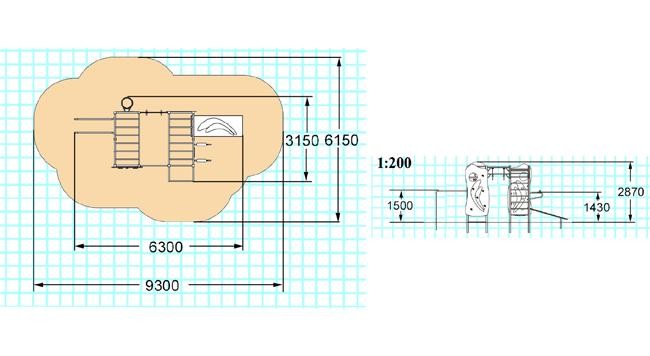 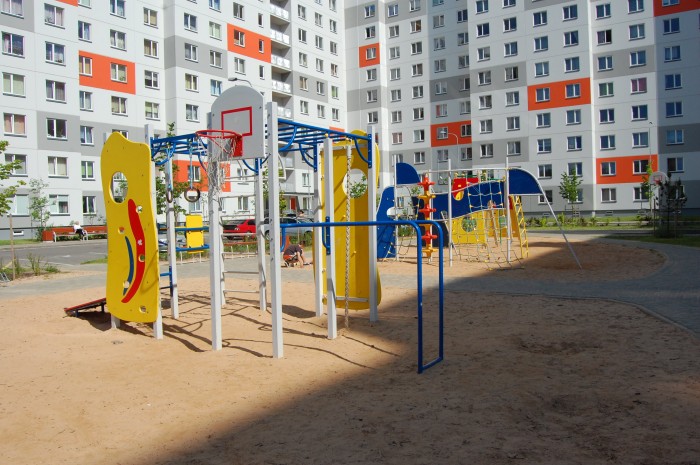 Прочие условия поставки товара, выполнения работы, оказания услуги указаны в проекте контракта, являющемся неотъемлемой частью настоящей документации об электронном аукционе (Приложение № 1 к настоящей документации об электронном аукционе)Рисунок, используемого при выполнении работ товараПрочие условия поставки товара, выполнения работы, оказания услуги указаны в проекте контракта, являющемся неотъемлемой частью настоящей документации об электронном аукционе (Приложение № 1 к настоящей документации об электронном аукционе)Требования к содержанию первой части заявки на участие в электронном аукционе Первая часть заявки на участие в электронном аукционе должна содержать:- согласие участника электронного аукциона, подавшего заявку на участие в электронном аукционе на право заключения контракта на выполнение работ по установке оборудования для детских и спортивных площадок в городском поселении «Курорт-Дарасунское», на выполнение работы на условиях, предусмотренных документацией об электронном аукционе, при проведении электронного аукциона на выполнение работы, а также конкретные показатели используемого товара, соответствующие значениям, установленным документацией об электронном аукционе, и указание на товарный знак (его словесное обозначение) (при наличии), знак обслуживания (при наличии), фирменное наименование (при наличии), патенты (при наличии), полезные модели (при наличии), промышленные образцы (при наличии), наименование места происхождения товара или наименование производителя товара при условии отсутствия в настоящей документации об электронном аукционе указания на товарный знак, знак обслуживания (при наличии), фирменное наименование (при наличии), патенты (при наличии), полезные модели (при наличии), промышленные образцы (при наличии), наименование места происхождения товара или наименование производителя товара.При этом требуется указать конкретные показатели товаров в требуемых единицах измерения, в случаях невозможности указания конкретных значений показателей допустимо указывать конкретный диапазон значений показателя (Форма первой части заявки может не соответствовать приведенной таблице, но при этом первая часть заявки должна содержать все конкретные показатели предлагаемых для поставки (использования при выполнении работ, оказании услуг) товаров, соответствующие значениям, установленным в Спецификации).Участник электронного аукциона должен указать точные характеристики товара, используемого при выполнении работ, с соблюдением всех требований, указанных в Спецификации. Если в Спецификации значение показателя сопровождается словами «не более», «не менее», «не допускается», «допускается», «не должен», «должен», «не ниже», «не выше», «минимальное значение показателя», «максимальное значение показателя», «или» и пр., то участнику электронного аукциона при подготовке заявки на участие в электронном аукционе следует указать конкретное значение показателя предлагаемого для поставки (использования при выполнении работ, оказании услуг) товаров.Требования к содержанию первой части заявки на участие в электронном аукционе Первая часть заявки на участие в электронном аукционе должна содержать:- согласие участника электронного аукциона, подавшего заявку на участие в электронном аукционе на право заключения контракта на выполнение работ по установке оборудования для детских и спортивных площадок в городском поселении «Курорт-Дарасунское», на выполнение работы на условиях, предусмотренных документацией об электронном аукционе, при проведении электронного аукциона на выполнение работы, а также конкретные показатели используемого товара, соответствующие значениям, установленным документацией об электронном аукционе, и указание на товарный знак (его словесное обозначение) (при наличии), знак обслуживания (при наличии), фирменное наименование (при наличии), патенты (при наличии), полезные модели (при наличии), промышленные образцы (при наличии), наименование места происхождения товара или наименование производителя товара при условии отсутствия в настоящей документации об электронном аукционе указания на товарный знак, знак обслуживания (при наличии), фирменное наименование (при наличии), патенты (при наличии), полезные модели (при наличии), промышленные образцы (при наличии), наименование места происхождения товара или наименование производителя товара.При этом требуется указать конкретные показатели товаров в требуемых единицах измерения, в случаях невозможности указания конкретных значений показателей допустимо указывать конкретный диапазон значений показателя (Форма первой части заявки может не соответствовать приведенной таблице, но при этом первая часть заявки должна содержать все конкретные показатели предлагаемых для поставки (использования при выполнении работ, оказании услуг) товаров, соответствующие значениям, установленным в Спецификации).Участник электронного аукциона должен указать точные характеристики товара, используемого при выполнении работ, с соблюдением всех требований, указанных в Спецификации. Если в Спецификации значение показателя сопровождается словами «не более», «не менее», «не допускается», «допускается», «не должен», «должен», «не ниже», «не выше», «минимальное значение показателя», «максимальное значение показателя», «или» и пр., то участнику электронного аукциона при подготовке заявки на участие в электронном аукционе следует указать конкретное значение показателя предлагаемого для поставки (использования при выполнении работ, оказании услуг) товаров.Требования к содержанию второй части заявки на участие в электронном аукционе Вторая часть заявки на участие в электронном аукционе должна содержать документы, указанные в пункте 4 раздела 5 настоящей документации об электронном аукционе, а также информацию об участнике аукциона и декларацию о соответствии участника электронного аукциона установленным в указанном разделе требованиям по рекомендуемой форме.Рекомендуемая форма второй части заявки* I.II. Декларация о соответствии участника электронного аукциона установленным требованиямНастоящим мы подтверждаем: 1) непроведение ликвидации участника закупки - юридического лица и отсутствие решения арбитражного суда о признании участника закупки - юридического лица или индивидуального предпринимателя несостоятельным (банкротом) и об открытии конкурсного производства;2) неприостановление деятельности участника закупки в порядке, установленном Кодексом Российской Федерации об административных правонарушениях, на дату подачи заявки на участие в закупке;3) отсутствие у участника закупки недоимки по налогам, сборам, задолженности по иным обязательным платежам в бюджеты бюджетной системы Российской Федерации (за исключением сумм, на которые предоставлены отсрочка, рассрочка, инвестиционный налоговый кредит в соответствии с законодательством Российской Федерации о налогах и сборах, которые реструктурированы в соответствии с законодательством Российской Федерации, по которым имеется вступившее в законную силу решение суда о признании обязанности заявителя по уплате этих сумм исполненной или которые признаны безнадежными к взысканию в соответствии с законодательством Российской Федерации о налогах и сборах) за прошедший календарный год, размер которых превышает двадцать пять процентов балансовой стоимости активов участника закупки, по данным бухгалтерской отчетности за последний отчетный период. Участник закупки считается соответствующим установленному требованию в случае, если им в установленном порядке подано заявление об обжаловании указанных недоимки, задолженности и решение по такому заявлению на дату рассмотрения заявки на участие в определении поставщика (подрядчика, исполнителя) не принято;4) отсутствие у участника закупки - физического лица либо у руководителя, членов коллегиального исполнительного органа или главного бухгалтера юридического лица - участника закупки судимости за преступления в сфере экономики (за исключением лиц, у которых такая судимость погашена или снята), а также неприменение в отношении указанных физических лиц наказания в виде лишения права занимать определенные должности или заниматься определенной деятельностью, которые связаны с поставкой товара, выполнением работы, оказанием услуги, являющихся объектом осуществляемой закупки, и административного наказания в виде дисквалификации;5) обладание участником закупки исключительными правами на результаты интеллектуальной деятельности, если в связи с исполнением контракта заказчик приобретает права на такие результаты, за исключением случаев заключения контрактов на создание произведений литературы или искусства, исполнения, на финансирование проката или показа национального фильма;6) отсутствие между участником закупки и заказчиком конфликта интересов, под которым понимаются случаи, при которых руководитель заказчика, член комиссии по осуществлению закупок, руководитель контрактной службы заказчика, контрактный управляющий состоят в браке с физическими лицами, являющимися выгодоприобретателями, единоличным исполнительным органом хозяйственного общества (директором, генеральным директором, управляющим, президентом и другими), членами коллегиального исполнительного органа хозяйственного общества, руководителем (директором, генеральным директором) учреждения или унитарного предприятия либо иными органами управления юридических лиц - участников закупки, с физическими лицами, в том числе зарегистрированными в качестве индивидуального предпринимателя, - участниками закупки либо являются близкими родственниками (родственниками по прямой восходящей и нисходящей линии (родителями и детьми, дедушкой, бабушкой и внуками), полнородными и неполнородными (имеющими общих отца или мать) братьями и сестрами), усыновителями или усыновленными указанных физических лиц. Под выгодоприобретателями понимаются физические лица, владеющие напрямую или косвенно (через юридическое лицо или через несколько юридических лиц) более чем десятью процентами голосующих акций хозяйственного общества либо долей, превышающей десять процентов в уставном капитале хозяйственного общества.*Форма второй части заявки может не соответствовать рекомендуемой форме, но при этом вторая часть заявки должна содержать всю требуемую информацию.Требования к содержанию второй части заявки на участие в электронном аукционе Вторая часть заявки на участие в электронном аукционе должна содержать документы, указанные в пункте 4 раздела 5 настоящей документации об электронном аукционе, а также информацию об участнике аукциона и декларацию о соответствии участника электронного аукциона установленным в указанном разделе требованиям по рекомендуемой форме.Рекомендуемая форма второй части заявки* I.II. Декларация о соответствии участника электронного аукциона установленным требованиямНастоящим мы подтверждаем: 1) непроведение ликвидации участника закупки - юридического лица и отсутствие решения арбитражного суда о признании участника закупки - юридического лица или индивидуального предпринимателя несостоятельным (банкротом) и об открытии конкурсного производства;2) неприостановление деятельности участника закупки в порядке, установленном Кодексом Российской Федерации об административных правонарушениях, на дату подачи заявки на участие в закупке;3) отсутствие у участника закупки недоимки по налогам, сборам, задолженности по иным обязательным платежам в бюджеты бюджетной системы Российской Федерации (за исключением сумм, на которые предоставлены отсрочка, рассрочка, инвестиционный налоговый кредит в соответствии с законодательством Российской Федерации о налогах и сборах, которые реструктурированы в соответствии с законодательством Российской Федерации, по которым имеется вступившее в законную силу решение суда о признании обязанности заявителя по уплате этих сумм исполненной или которые признаны безнадежными к взысканию в соответствии с законодательством Российской Федерации о налогах и сборах) за прошедший календарный год, размер которых превышает двадцать пять процентов балансовой стоимости активов участника закупки, по данным бухгалтерской отчетности за последний отчетный период. Участник закупки считается соответствующим установленному требованию в случае, если им в установленном порядке подано заявление об обжаловании указанных недоимки, задолженности и решение по такому заявлению на дату рассмотрения заявки на участие в определении поставщика (подрядчика, исполнителя) не принято;4) отсутствие у участника закупки - физического лица либо у руководителя, членов коллегиального исполнительного органа или главного бухгалтера юридического лица - участника закупки судимости за преступления в сфере экономики (за исключением лиц, у которых такая судимость погашена или снята), а также неприменение в отношении указанных физических лиц наказания в виде лишения права занимать определенные должности или заниматься определенной деятельностью, которые связаны с поставкой товара, выполнением работы, оказанием услуги, являющихся объектом осуществляемой закупки, и административного наказания в виде дисквалификации;5) обладание участником закупки исключительными правами на результаты интеллектуальной деятельности, если в связи с исполнением контракта заказчик приобретает права на такие результаты, за исключением случаев заключения контрактов на создание произведений литературы или искусства, исполнения, на финансирование проката или показа национального фильма;6) отсутствие между участником закупки и заказчиком конфликта интересов, под которым понимаются случаи, при которых руководитель заказчика, член комиссии по осуществлению закупок, руководитель контрактной службы заказчика, контрактный управляющий состоят в браке с физическими лицами, являющимися выгодоприобретателями, единоличным исполнительным органом хозяйственного общества (директором, генеральным директором, управляющим, президентом и другими), членами коллегиального исполнительного органа хозяйственного общества, руководителем (директором, генеральным директором) учреждения или унитарного предприятия либо иными органами управления юридических лиц - участников закупки, с физическими лицами, в том числе зарегистрированными в качестве индивидуального предпринимателя, - участниками закупки либо являются близкими родственниками (родственниками по прямой восходящей и нисходящей линии (родителями и детьми, дедушкой, бабушкой и внуками), полнородными и неполнородными (имеющими общих отца или мать) братьями и сестрами), усыновителями или усыновленными указанных физических лиц. Под выгодоприобретателями понимаются физические лица, владеющие напрямую или косвенно (через юридическое лицо или через несколько юридических лиц) более чем десятью процентами голосующих акций хозяйственного общества либо долей, превышающей десять процентов в уставном капитале хозяйственного общества.*Форма второй части заявки может не соответствовать рекомендуемой форме, но при этом вторая часть заявки должна содержать всю требуемую информацию.Расчет общей стоимости установки оборудования для детских и спортивных площадок Расчет общей стоимости установки оборудования для детских и спортивных площадок Расчет общей стоимости установки оборудования для детских и спортивных площадок Расчет общей стоимости установки оборудования для детских и спортивных площадок Расчет общей стоимости установки оборудования для детских и спортивных площадок № п/пНаименование Кол-воСтоимость за единицу, (руб)Общая стоимость, (руб)1Детский спортивный комплекс1124487,67124487,672Доставка детского спортивного комплекса116800,0016800,003Работы по установке оборудования  для детских и спортивных площадок142885,0042885,00ИТОГО:ИТОГО:ИТОГО:ИТОГО:184172,67№Наименование документаОтветственный за оформление1.Перечень оборудования для детских и спортивных площадок, необходимых для установки при исполнении муниципального контракта  (Приложение № 1)Заказчик2.Расчет общей стоимости оборудования для детских и спортивных площадок (Приложение № 2)Заказчик3.Характеристика оборудования (Приложение № 3)Заказчик4.Требования к оборудованию и выполняемым работам (Приложение № 4)Заказчик5.Перечень передаваемых документов
(Приложение № 5)ПодрядчикЗаказчикПодрядчикАдминистрация городского поселения «Курорт-Дарасунское» муниципального района «Карымский район» Забайкальского края673314, Забайкальский край, Карымский район, п.Курорт-Дарасун, ул.Дорожная, 20ИНН/КПП 7508004872 / 750801001ОГРН 1057524017320Р/сч 40204810500000000113ГРКЦ ГУ Банка России по Забайкальскому кр. г.ЧитаУФК по Забайкальскому краю (Администрация городского поселения «Курорт-Дарасунское» БИК 047601001ОКАТО 76220557000ОКТМО 76620157«Заказчик»____________________М.В.БуровМ.п.«Подрядчик»Расчет общей стоимости установки оборудования для детских и спортивных площадок Расчет общей стоимости установки оборудования для детских и спортивных площадок Расчет общей стоимости установки оборудования для детских и спортивных площадок Расчет общей стоимости установки оборудования для детских и спортивных площадок Расчет общей стоимости установки оборудования для детских и спортивных площадок № п/пНаименование Кол-воСтоимость за единицу, (руб)Общая стоимость, (руб)1Детский спортивный комплекс2Доставка детского спортивного комплекса3Работы по установке оборудования  для детских и спортивных площадокИТОГО:ИТОГО:ИТОГО:ИТОГО:* Характеристики оборудования указаны в Приложении № 3 к настоящему Контракту* Характеристики оборудования указаны в Приложении № 3 к настоящему Контракту* Характеристики оборудования указаны в Приложении № 3 к настоящему Контракту* Характеристики оборудования указаны в Приложении № 3 к настоящему Контракту«ЗАКАЗЧИК»                                                                                                  «ПОДРЯДЧИК»«ЗАКАЗЧИК»                                                                                                  «ПОДРЯДЧИК»«ЗАКАЗЧИК»                                                                                                  «ПОДРЯДЧИК»«ЗАКАЗЧИК»                                                                                                  «ПОДРЯДЧИК»№ п/пНаименование оборудованияОписание (комплектация, размеры, наличие закладных и др. характеристики оборудования)Описание (комплектация, размеры, наличие закладных и др. характеристики оборудования)1Детский спортивный комплекс«ЗАКАЗЧИК»                                       «ЗАКАЗЧИК»                                       «ЗАКАЗЧИК»                                       «ПОДРЯДЧИК»«ПОДРЯДЧИК»«Заказчик»«Подрядчик»Наименование 1 объекта закупки и его основные характеристикиДетский спортивный комплексДетский спортивный комплексДетский спортивный комплексДетский спортивный комплексДетский спортивный комплексКоличество единиц объекта закупки11111Поставщик 1Поставщик 2Поставщик 3Средняя ценаКоэффициент вариацииЦена за 1 единицу объекта закупки, руб.140000,00134463,0099000,00124487,6717,87Дата действия цены, дд.мм.гг.от 15.04.2014от 16.04.2014от 17.04.2014ххИсточник информации о ценеКоммерческое предложение № 1вх. №191 от 16.04.2014Коммерческое предложение № 2вх. №192 от 16.04.2014Коммерческое предложение № 3вх. № 200от 17.04.2014ххКоэффициент пересчета цен прошлых периодовхКоэффициент корректирования цены в зависимости от способа осуществления закупкихОткорректированная цена за 1 единицу объекта закупки, руб.хНаименование 2 объекта закупки и его основные характеристикиДоставка детского спортивного комплексаДоставка детского спортивного комплексаДоставка детского спортивного комплексаДоставка детского спортивного комплексаДоставка детского спортивного комплексаКоличество единиц объекта закупки11111Поставщик 1Поставщик 2Поставщик 3Средняя ценаКоэффициент вариацииЦена за 1 единицу объекта закупки, руб.20000,0010400,0020000,0016800,0032,99Дата действия цены, дд.мм.гг.от 15.04.2014от 16.04.2014от 17.04.2014ххИсточник информации о ценеКоммерческое предложение № 1вх. № 191 от 16.04.2014Коммерческое предложение № 2вх. № 192 от 16.04.2014Коммерческое предложение № 3 вх. № 200от 17.04.2014ххКоэффициент пересчета цен прошлых периодовхКоэффициент корректирования цены в зависимости от способа осуществления закупкихОткорректированная цена за 1 единицу объекта закупки, руб.хНаименование 3 объекта закупки и его основные характеристикиРаботы по установке оборудования для детских, спортивных площадокРаботы по установке оборудования для детских, спортивных площадокРаботы по установке оборудования для детских, спортивных площадокРаботы по установке оборудования для детских, спортивных площадокРаботы по установке оборудования для детских, спортивных площадокКоличество единиц объекта закупки11111Поставщик 1Поставщик 2Поставщик 3Средняя ценаКоэффициент вариацииЦена за 1 единицу объекта закупки, руб.40760,0042895,0045000,0042885,004,94Дата действия цены, дд.мм.гг.от 15.04.2014от 16.04.2014от 17.04.2014ххИсточник информации о ценеКоммерческое предложение № 1вх. № 191 от 16.04.2014Коммерческое предложение № 2вх. № 192 от 16.04.2014Коммерческое предложение № 3 вх. № 200от 17.04.2014ххКоэффициент пересчета цен прошлых периодовхКоэффициент корректирования цены в зависимости от способа осуществления закупкихОткорректированная цена за 1 единицу объекта закупки, руб.хИтого НМЦК по предмету закупки200760,00187758,00164000,00Дата подготовки НМЦКАпрель 2014Апрель 2014Апрель 2014Апрель 2014Апрель 2014